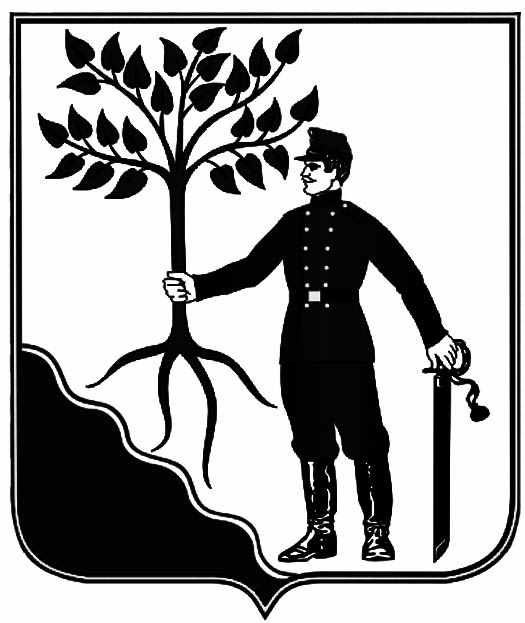 НОВОКУБАНСКИЙ РАЙОНСОВЕТ НОВОКУБАНСКОГО ГОРОДСКОГО ПОСЕЛЕНИЯНОВОКУБАНСКОГО РАЙОНАРЕШЕНИЕ19.04.2024											№ 593г. НовокубанскО реализации права на участие в осуществлении отдельных государственных полномочий, не переданных в установленном порядке	Руководствуясь пунктом 4.1. и пунктом 5 статьи 20 Федерального закона от 6 октября 2003 года № 131-ФЗ «Об общих принципах организации местного самоуправления  в  Российской  Федерации»,  в соответствии с пунктом 7 статьи 11  Устава  Новокубанского  городского  поселения  Новокубанского района, Совет Новокубанского  городского  поселения  Новокубанского  района р е ш и л:  1. Установить, что органы местного самоуправления Новокубанского городского поселения Новокубанского района в целях исполнения поручения Президента Российской Федерации от 14 февраля 2023 года № Пр-309 по вопросу отбора граждан, пребывающих в запасе для заключения контракта о прохождении военной службы участвуют в осуществлении отдельных государственных полномочий, не переданных им в соответствии со статьей 19 Федерального закона от 6 октября 2003 года № 131-ФЗ «Об общих принципах организации местного самоуправления  в  Российской  Федерации», а именно:1.1. в части прибавки к заработной плате работникам военно-учетного стола Новокубанского городского поселения Новокубанского района за расширение объема работ;1.2. в части предоставления дополнительной меры поддержки в виде единовременной денежной выплаты гражданам, зарегистрированным на территории Новокубанского городского поселения Новокубанского района, заключившим в период с 1 апреля 2024 года до завершения специальной военной операции контракт о прохождении военной службы  или   контракт о пребывании  в  добровольческом  формировании  (о добровольном содействии в выполнении задач, возложенных на Вооруженные Силы Российской Федерации), и принимавшим (принимающим) участие в специальной военной операции после заключения указанного контракта.2. Установить, что полномочия, указанные в пункте 1 настоящего решения, осуществляются администрацией  Новокубанского городского поселения Новокубанского района и финансируются за счет средств бюджета Новокубанского городского поселения Новокубанского района в пределах выделенных на эти цели ассигнований.3. Контроль за выполнением настоящего решения возложить на комитет Совета Новокубанского городского поселения Новокубанского района по планам, программам развития Новокубанского городского поселения Новокубанского района (Ильющенко).4. Решение вступает в силу со дня его официального опубликования в информационном бюллетене «Вестник Новокубанского городского поселения» и подлежит размещению на официальном сайте администрации Новокубанского городского поселения Новокубанского района. НОВОКУБАНСКИЙ РАЙОНСОВЕТ НОВОКУБАНСКОГО ГОРОДСКОГО ПОСЕЛЕНИЯНОВОКУБАНСКОГО РАЙОНАРЕШЕНИЕ19.04.2024											№ 594г. НовокубанскОб утверждении отчета об исполнении бюджета Новокубанского городского поселения Новокубанского района за 2023 годРассмотрев и обсудив отчет об исполнении бюджета Новокубанского городского поселения Новокубанского района за 2023 год, предоставленный главой Новокубанского городского поселения Новокубанского района, Совет   Новокубанского   городского   поселения   Новокубанского   района  р е ш и л:1. Утвердить отчет об исполнении бюджета Новокубанского городского поселения Новокубанского района за  2023 год по доходам в сумме  371 036,0 тысяч (триста семьдесят один миллион тридцать шесть тысяч) рублей, по расходам в сумме 371 336,1 тысяч (триста семьдесят один миллион тридцать шесть тысяч) рублей, источники внутреннего финансирования дефицита бюджета (дефицит)  300,1 тысяч (триста тысяч сто) рублей.2. Утвердить показатели доходов бюджета по кодам классификации доходов бюджета Новокубанского городского поселения Новокубанского района за 2023 год согласно приложению № 1 к настоящему решению.3. Утвердить показатели расходов бюджета по разделам и подразделам классификации расходов Новокубанского городского поселения Новокубанского района за 2023 год согласно приложению № 2 к настоящему решению.4. Утвердить показатели расходов бюджета Новокубанского городского поселения Новокубанского района по целевым статьям (муниципальных программ и непрограммным направлениям деятельности), группам видов расходов классификации расходов бюджета за 2023 год согласно приложению № 3 к настоящему решению.5.Утвердить показатели расходов бюджета по ведомственной структуре расходов  Новокубанского городского поселения Новокубанского района за 2023 год согласно приложению № 4 к настоящему решению.6. Утвердить показатели источников внутреннего финансирования дефицита бюджета Новокубанского городского поселения Новокубанского район по кодам классификации источников финансирования дефицита бюджета за 2023 год согласно приложению № 5 к настоящему решению.7. Контроль за исполнением настоящего решения возложить на комитет Совета Новокубанского городского поселения Новокубанского района по финансам, бюджету, налогам и контролю (Белесов). 8. Настоящее решение вступает в силу со дня его официального опубликования в информационном бюллетене «Вестник Новокубанского городского поселения» и подлежит размещению на официальном сайте администрации Новокубанского городского поселения Новокубанского района. ПРИЛОЖЕНИЕ № 1УТВЕРЖДЕНЫрешением Совета Новокубанскогогородского поселенияНовокубанского районаот  19.04.2024  № 594Показатели доходов бюджета по кодам классификации доходов бюджета Новокубанского городского поселения Новокубанского района за 2023 год                                                                                                                                                                     (тысяч рублей)Начальник финансово-экономического отдела администрацииНовокубанского городского поселения Новокубанского района		           			О.А.Орешкина	НОВОКУБАНСКИЙ РАЙОНСОВЕТ НОВОКУБАНСКОГО ГОРОДСКОГО ПОСЕЛЕНИЯНОВОКУБАНСКОГО РАЙОНАРЕШЕНИЕ19.04.2024											№ 595г. НовокубанскОб установлении дополнительной меры социальной поддержки в виде единовременной денежной выплаты гражданам, зарегистрированным на территории Новокубанского городского поселения Новокубанского района, заключившим в период с 1 апреля 2024 года до завершения специальной военной операции контракт о прохождении военной службы или контракт о пребывании в добровольческом формировании (о добровольческом содействии в выполнении задач, возложенных на Вооруженные Силы Российской Федерации), и принимавшим (принимающим) участие в специальной военной операциипосле заключения указанного контракта	В соответствии с частью 5 статьи 20 Федерального закона от 6 октября 2003 года № 131-ФЗ «Об общих принципах организации местного самоуправления  в  Российской  Федерации»,  уставом  Новокубанского  городского  поселения  Новокубанского  района, в целях дополнительной материальной поддержки граждан Российской Федерации, заключивших контракт о прохождении военной службы или контракт о пребывании в добровольческом формировании (о добровольном содействии в выполнении задач, возложенных на Вооруженные Силы Российской Федерации), Совет  Новокубанского  городского  поселения  Новокубанского  района р е ш и л:  1. Установить дополнительную меру социальной поддержки в виде единовременной денежной выплаты в размере 20 000,0 (двадцать тысяч) рублей гражданам, зарегистрированным на территории Новокубанского городского поселения Новокубанского района, заключившим в период с 1 апреля 2024 года до завершения специальной военной операции контракт о прохождении военной службы  или   контракт    о   пребывании  в  добровольческом  формировании  (о добровольном содействии в выполнении задач, возложенных на Вооруженные Силы Российской Федерации), и принимавшим (принимающим) участие в специальной военной операции после заключения указанного контракта.	2. Предоставление дополнительной меры поддержки в виде единовременной денежной выплаты в размере 20 000,0 (двадцать тысяч) рублей гражданам, зарегистрированным на территории Новокубанского городского поселения Новокубанского района, заключившим в период с 1 апреля 2024 года до завершения специальной военной операции контракт о прохождении военной службы или контракт о пребывании в добровольческом формировании  (о добровольном содействии в выполнении задач, возложенных на Вооруженные Силы Российской Федерации), и принимавшим (принимающим) участие в специальной военной операции после заключения указанного контракта, осуществлять в соответствии с порядком, утверждаемым администрацией Новокубанского городского поселения Новокубанского района. 3. Контроль за исполнением  решения возложить на  комитет Совета Новокубанского городского поселения Новокубанского района по планам, программам развития Новокубанского городского поселения Новокубанского района (Ильющенко).4. Решение вступает в силу со дня его официального опубликования в информационном бюллетене «Вестник Новокубанского городского поселения» и подлежит размещению на официальном сайте администрации Новокубанского городского поселения Новокубанского района. НОВОКУБАНСКИЙ РАЙОНСОВЕТ НОВОКУБАНСКОГО ГОРОДСКОГО ПОСЕЛЕНИЯНОВОКУБАНСКОГО РАЙОНАРЕШЕНИЕ19.04.2024											№ 596г. НовокубанскО внесении изменений в решение Совета Новокубанского городского поселения Новокубанского района от 24 ноября 2023 года № 548 «О бюджете Новокубанского городского поселения Новокубанского района на 2024 год» В соответствии с нормами Бюджетного Кодекса Российской Федерации, решением Совета Новокубанского городского поселения Новокубанского района от 20 декабря 2013 года  № 510 «Об утверждении Положения о бюджетном процессе в Новокубанском городском поселении Новокубанского района»  Совет   Новокубанского    городского    поселения   Новокубанского  района р е ш и л:1. Внести в решение Совета Новокубанского городского поселения Новокубанского района от 24 ноября 2023 года № 548 «О бюджете Новокубанского городского поселения Новокубанского района на 2024 год» следующие изменения:1.1. пункт 1 решения изложить в новой редакции:«1. Утвердить основные характеристики бюджета Новокубанского городского поселения Новокубанского района на 2024 год:1) общий объем доходов в сумме 349 022,7 тысяч (триста сорок девять миллионов двадцать две тысячи семьсот) рублей;2) общий объем расходов в сумме 366 470,3 тысяч (триста шестьдесят  шесть миллионов четыреста семьдесят тысяч триста) рублей;3) верхний предел муниципального внутреннего долга Новокубанского городского поселения Новокубанского района на 1 января 2025 года  в сумме 26 500,0 тысяч (двадцать шесть миллионов пятьсот тысяч) рублей, в том числе верхний предел долга по муниципальным гарантиям Новокубанского городского поселения Новокубанского района в сумме 0,0 тысяч (ноль) рублей;4) дефицит бюджета Новокубанского городского поселения Новокубанского района в сумме  17 447,6 тысяч (семнадцать миллионов четыреста сорок семь тысяч шестьсот) рублей.».1.2. пункт 24 решения изложить в новой редакции:«24. Установить, что Управление Федерального казначейства по Краснодарскому краю осуществляет казначейское сопровождение средств, предоставляемых из бюджета Новокубанского городского поселения Новокубанского района, за исключением средств, не подлежащих в соответствии с действующим законодательством казначейскому сопровождению, и средств, подлежащих казначейскому сопровождению в Управлении Федерального казначейства по Краснодарскому краю в соответствии с Федеральным законом «О федеральном бюджете на 2024 год и на плановый период 2025 и 2026 годов» в случаях предоставления из бюджета Новокубанского городского поселения Новокубанского района средств, определенных абзацем вторым настоящего пункта.Установить, что казначейскому сопровождению подлежат следующие средства, предоставляемые из местного бюджета:1) авансовые платежи по муниципальным контрактам о поставке товаров, выполнение работ, оказании услуг,  заключаемым на сумму 50 000,0 тысяч рублей и более; 2) авансовые платежи по контрактам (договорам) о поставке товаров, выполнение работ, оказании услуг, заключаемым на сумму 50 000,0 тысяч рублей и более бюджетными или автономными муниципальными учреждениями Новокубанского городского поселения Новокубанского района, лицевые счета которым открыты в  территориальном отделении Федерального казначейства, источником финансового обеспечения которых являются субсидии, предоставляемые в соответствии с абзацем вторым пункта 1 статьи 78.1 и статьей 78.2 Бюджетного кодекса Российской Федерации;3) авансовые платежи по контрактам (договорам) о поставке товаров, выполнении работ, оказании услуг, заключаемым на сумму 5 000,0 тысяч рублей и более исполнителями и соисполнителями в рамках исполнения указанных в пунктах 1-2 настоящей части муниципальных контрактов (контрактов, договоров) о поставке товаров, выполнении работ, оказании услуг.2. Внести изменения в следующие приложения к решению Совета Новокубанского городского поселения Новокубанского района от 24 ноября 2023 года № 548 «О бюджете Новокубанского городского поселения Новокубанского района на 2024 год»:а) приложение № 1 «Объем доходов в бюджет Новокубанского городского поселения Новокубанского района по кодам видов (подвидов) доходов на 2024 год» изложить в новой редакции согласно приложению № 1 к настоящему решению;б) приложение № 3 «Распределение бюджетных ассигнований по разделам и подразделам классификации расходов бюджетов на 2024 год» изложить в новой редакции согласно приложению № 2 к настоящему решению;в) приложение № 4 «Распределение   бюджетных ассигнований по  целевым статьям (муниципальным программам Новокубанского городского поселения Новокубанского района и непрограммным направлениям деятельности) группам видов расходов классификации расходов бюджетов на 2024 год» изложить в новой редакции  согласно приложению № 3 к настоящему решению;	г) приложение № 5  «Ведомственная структура расходов бюджета Новокубанского городского поселения Новокубанского района на 2024 год» изложить в новой редакции согласно приложению № 4 к настоящему решению;д) приложение № 6 «Источники финансирования дефицита бюджета Новокубанского городского поселения Новокубанского района на 2024 год» изложить в новой редакции согласно приложению № 5 к настоящему решению.3. Контроль за выполнением настоящего решения возложить на комитет Совета Новокубанского городского поселения Новокубанского района  по финансам, бюджету, налогам и контролю (Белесов Е.А.).4. Решение вступает в силу со дня его официального опубликования в информационном бюллетене «Вестник Новокубанского городского поселения» и подлежит размещению на официальном сайте администрации Новокубанского городского поселения Новокубанского района.НОВОКУБАНСКИЙ РАЙОНСОВЕТ НОВОКУБАНСКОГО ГОРОДСКОГО ПОСЕЛЕНИЯНОВОКУБАНСКОГО РАЙОНАРЕШЕНИЕ19.04.2024											№ 597г. НовокубанскО внесении изменений в Решение Совета Новокубанского городского поселения Новокубанского района от 21 июня 2013 года № 461 «О муниципальном дорожном фонде Новокубанского городского поселения Новокубанского района»В соответствии с пунктом 5 статьи 179.4 Бюджетного кодекса Российской   Федерации   и Федеральным законом от 06 октября 2003 года № 131-ФЗ «Об общих принципах организации местного самоуправления в Российской Федерации», Совет Новокубанского городского поселения Новокубанского района р е ш и л:	1. Внести в приложение к решению Совета Новокубанского городского поселения Новокубанского  района от 21 июня 2013 года № 461 «О муниципальном дорожном фонде Новокубанского городского поселения Новокубанского района» (в редакции от 02.12.2016 г. № 297, от 23.03.2017 г. № 346, от 27.12.2017 г. № 418, от 19.03.2021 г. № 228, от 24.12.2021 г. № 318, от 25.03.2022 № 360) следующие изменения:	1.1. дополнить пункт 2 абзацами следующего содержания:	«28,97152% от суммы доходов от продажи земельных участков. Положения   абзаца   23   пункта   2 распространяют свое действие до 31 декабря 2024 года.».           2. Контроль за исполнением настоящего решения возложить на  комитет Совета Новокубанского городского поселения Новокубанского района по финансам, бюджету, налогам и контролю (Белесов).3. Решение вступает в силу со дня его официального опубликования в информационном бюллетене «Вестник Новокубанского городского поселения», распространяет свое действие на правоотношения, возникшие с 01 января 2024 года и подлежит размещению на официальном сайте администрации Новокубанского городского поселения Новокубанского района.    Информационный бюллетень «Вестник Новокубанского городского поселения Новокубанского района»№ 21 от 19.04.2024 г. Учредитель: Совет Новокубанского городского поселения Новокубанского районаГлава Новокубанского городского поселения Новокубанского района__________________П.В. МанаковПредседатель Совета Новокубанского городского поселения Новокубанского района__________________   Е.В. Головченко    Глава Новокубанского городского поселения Новокубанского района__________________П.В.МанаковПредседатель Совета Новокубанского городского поселения Новокубанского района___________________Е.В. ГоловченкоНаименование показателяКод доходаУтвержденные бюджетные назначенияИсполнено Процент исполнения бюджетного назначения12345Доходы бюджета – всего, в том числе:Х357 975,0371 036,0103,6Налоговые и неналоговые доходы000 10000000000000000172 900,2187 756,6108,6Налоги на прибыль, доходы000 1010000000000000074 900,080 386,1107,3Налог на доходы физических лиц 000 1010200001000011074900,080386,1107,3Налоги на товары (работы, услуги) реализуемые на территории Российской Федерации000 1030000000000000016952,219732,1116,4Акцизы по подакцизным товарам (продукции) производимым на территории Российской Федерации000 1030200001000011016952,219732,1116,4Налоги на совокупный доход000 105000000000000008172,28174,3100,0Единый сельскохозяйственный налог000 105030000100001108172,28174,3100,0Налоги на имущество000 1060000000000000049465,651523,8103,6Налог на имущество физических лиц000 1060100000000011028165,629499,9104,7Земельный налог000 1060600000000011021300,022023,8103,4Задолженность и перерасчеты по отмененным налогам, сборам и иным обязательным платежам000 109000000000000001,5Налоги на имущество000 109040000000001101,5Земельный налог (по обязательствам, возникшим до 1 января 2006 года)000 109040500000001101,5Доходы от использования имущества, находящегося в государственной и муниципальной собственности000 1110000000000000016177,519098,5118,1Доходы, получаемые в виде арендной либо иной платы за передачу в возмездное пользование государственного и муниципального имущества (за исключением имущества бюджетных и автономных учреждений, а также имущества государственных и муниципальных унитарных предприятий, в том числе казенных)000 1110500000000012015422,518385,4119,2Доходы, получаемые в виде арендной платы за земельные участки, государственная собственность на которые не разграничена и которые расположены в границах поселений, а также средства от продажи права на заключение договоров аренды указанных земельных участков  000 1110501000000012015020,017806,4118,6Доходы, получаемые в виде арендной платы за земли после разграничения государственной собственности на землю, а также средства от продажи права на заключение договоров аренды указанных земельных участков (за исключением земельных участков бюджетных и автономных учреждений)000 11105020000000120365,0441,4120,9Доходы от сдачи в аренду имущества, находящегося в оперативном управлении органов государственной власти, органов местного самоуправления, государственных внебюджетных фондов и созданных ими учреждений (за исключением имущества бюджетных и автономных учреждений)000 1110503000000012037,537,5100,0Прочие доходы от использования имущества и прав, находящихся в государственной и муниципальной собственности (за исключением имущества бюджетных и автономных учреждений, а также имущества государственных и муниципальных унитарных предприятий, в том числе казенных)000 11109000000000120755,0813,1107,7Прочие поступления от использования имущества, находящегося в государственной и муниципальной собственности (за исключением имущества бюджетных и автономных учреждений, а также имущества государственных и муниципальных унитарных предприятий, в том числе казенных)000 11109040000000120250,0272,3108,9Плата, поступившая в рамках договора за предоставление права на размещение и эксплуатацию нестационарного торгового объекта, установку и эксплуатацию рекламных конструкций на землях или земельных участках, находящихся в государственной или муниципальной собственности, и на землях или земельных участках, государственная собственность на которые не разграничена000 11109080000000120505,0540,8107,1Доходы от оказания платных услуг  и компенсации затрат государства000 11300000000000000Доходы от оказания платных услуг (работ)000 11301000000000130000 1 13 02995 13 0000 130000 1 11 09045 13 0000 1201196,01230,3102,9Доходы от оказания платных услуг (работ)000 11301000000000130500,0534,2106,8Доходы от компенсации затрат государства000 11302000000000130696,0696,0100,0Доходы от продажи материальных и нематериальных активов000 11400000000000000000 1 14 00000 00 0000 0005886,77005,0119,0Доходы от реализации имущества, находящегося в государственной и муниципальной собственности (за исключением движимого имущества бюджетных и автономных учреждений, а также имущества государственных и муниципальных унитарных предприятий, в том числе казенных)000 1402000000000000097,597,5100Доходы от реализации имущества, находящегося в собственности городских поселений (за исключением движимого имущества бюджетных и автономных учреждений, а также имущества государственных и муниципальных унитарных предприятий, в том числе казенных),000 1140200000000000097,597,5100Доходы от продажи земельных участков, находящихся  в государственной и муниципальной собственности000 11406000000000430000 1 14 06013 13 0000 4305789,26907,5119,3Штрафы, санкции, возмещение ущерба000 11600000000000000150,0521,7347,8Прочие неналоговые доходы000 1170000000000000083,3Безвозмездные поступления000 20000000000000000185 074,8183279,499,0Безвозмездные поступления от других бюджетов бюджетной системы Российской Федерации000 20200000000000000 185074,8183279,499,0Дотации бюджетам бюджетной системы Российской Федерации000 2021000000000015041308,541308,5100,0Субсидии бюджетам бюджетной системы Российской Федерации000 20220000000000150133213,8131418,498,7Субвенции бюджетам бюджетной системы Российской Федерации   000 202300000000001502088,52088,5100,0Иные межбюджетные трансферты000 202400000000001508464,08464,0100,0ПРИЛОЖЕНИЕ № 2ПРИЛОЖЕНИЕ № 2ПРИЛОЖЕНИЕ № 2ПРИЛОЖЕНИЕ № 2ПРИЛОЖЕНИЕ № 2ПРИЛОЖЕНИЕ № 2ПРИЛОЖЕНИЕ № 2ПРИЛОЖЕНИЕ № 2УТВЕРЖДЕНЫУТВЕРЖДЕНЫУТВЕРЖДЕНЫУТВЕРЖДЕНЫУТВЕРЖДЕНЫУТВЕРЖДЕНЫУТВЕРЖДЕНЫУТВЕРЖДЕНЫрешением Совета Новокубанскогорешением Совета Новокубанскогорешением Совета Новокубанскогорешением Совета Новокубанскогорешением Совета Новокубанскогорешением Совета Новокубанскогорешением Совета Новокубанскогорешением Совета Новокубанскогогородского поселениягородского поселениягородского поселениягородского поселениягородского поселениягородского поселениягородского поселениягородского поселенияНовокубанского районаНовокубанского районаНовокубанского районаНовокубанского районаНовокубанского районаНовокубанского районаНовокубанского районаНовокубанского районаот 19.04.2024  № 594от 19.04.2024  № 594от 19.04.2024  № 594от 19.04.2024  № 594от 19.04.2024  № 594от 19.04.2024  № 594от 19.04.2024  № 594от 19.04.2024  № 594ПОКАЗАТЕЛИ РАСХОДОВ БЮДЖЕТАПОКАЗАТЕЛИ РАСХОДОВ БЮДЖЕТАПОКАЗАТЕЛИ РАСХОДОВ БЮДЖЕТАПОКАЗАТЕЛИ РАСХОДОВ БЮДЖЕТАПОКАЗАТЕЛИ РАСХОДОВ БЮДЖЕТАПОКАЗАТЕЛИ РАСХОДОВ БЮДЖЕТАПОКАЗАТЕЛИ РАСХОДОВ БЮДЖЕТАПОКАЗАТЕЛИ РАСХОДОВ БЮДЖЕТАПОКАЗАТЕЛИ РАСХОДОВ БЮДЖЕТАПОКАЗАТЕЛИ РАСХОДОВ БЮДЖЕТАНовокубанского городского поселения Новокубанского района по разделам и подразделам классификации  расходов  бюджетов за 2023 год Новокубанского городского поселения Новокубанского района по разделам и подразделам классификации  расходов  бюджетов за 2023 год Новокубанского городского поселения Новокубанского района по разделам и подразделам классификации  расходов  бюджетов за 2023 год Новокубанского городского поселения Новокубанского района по разделам и подразделам классификации  расходов  бюджетов за 2023 год Новокубанского городского поселения Новокубанского района по разделам и подразделам классификации  расходов  бюджетов за 2023 год Новокубанского городского поселения Новокубанского района по разделам и подразделам классификации  расходов  бюджетов за 2023 год Новокубанского городского поселения Новокубанского района по разделам и подразделам классификации  расходов  бюджетов за 2023 год Новокубанского городского поселения Новокубанского района по разделам и подразделам классификации  расходов  бюджетов за 2023 год Новокубанского городского поселения Новокубанского района по разделам и подразделам классификации  расходов  бюджетов за 2023 год Новокубанского городского поселения Новокубанского района по разделам и подразделам классификации  расходов  бюджетов за 2023 год Новокубанского городского поселения Новокубанского района по разделам и подразделам классификации  расходов  бюджетов за 2023 год Новокубанского городского поселения Новокубанского района по разделам и подразделам классификации  расходов  бюджетов за 2023 год Новокубанского городского поселения Новокубанского района по разделам и подразделам классификации  расходов  бюджетов за 2023 год Новокубанского городского поселения Новокубанского района по разделам и подразделам классификации  расходов  бюджетов за 2023 год Новокубанского городского поселения Новокубанского района по разделам и подразделам классификации  расходов  бюджетов за 2023 год Новокубанского городского поселения Новокубанского района по разделам и подразделам классификации  расходов  бюджетов за 2023 год Новокубанского городского поселения Новокубанского района по разделам и подразделам классификации  расходов  бюджетов за 2023 год Новокубанского городского поселения Новокубанского района по разделам и подразделам классификации  расходов  бюджетов за 2023 год Новокубанского городского поселения Новокубанского района по разделам и подразделам классификации  расходов  бюджетов за 2023 год Новокубанского городского поселения Новокубанского района по разделам и подразделам классификации  расходов  бюджетов за 2023 год тыс.рублейНаименованиеРзПРСумма на год Сумма на год Сумма на год Сумма на год Сумма на год Процент исполненияПроцент исполненияНаименованиеРзПРСумма на год Сумма на год Сумма на год Сумма на год Сумма на год Процент исполненияПроцент исполненияНаименованиеРзПРБюджетные назначенияБюджетные назначенияБюджетные назначенияИсполненоИсполненоПроцент исполненияПроцент исполнения12345556677Всего расходов379 222,7379 222,7379 222,7371 336,1371 336,197,997,9в том числе:1Общегосударственные вопросы010028 370,5028 370,5028 370,5028 224,9628 224,9699,599,5Функционирование высшего должностного лица субьекта Российской Федерации и муниципального образования01021 607,01 607,01 607,01 606,541 606,54100,0100,0Функционирование Правительства Российской Федерации, высших органов исполнительной власти субъектов Российской Федерации, местных администраций010421 395,721 395,721 395,721 389,921 389,9100,0100,0Обеспечение деятельности финансовых, налоговых и таможенных органов и органов финансового (финансово-бюджетного) надзора0106345,0345,0345,0345,0345,0100,0100,0Другие общегосударственные вопросы01135 022,85 022,85 022,84 883,54 883,597,297,22Национальная оборона02002 076,12 076,12 076,12 076,12 076,1100,0100,0Мобилизационная и вневойсковая подготовка02032 076,12 076,12 076,12 076,12 076,1100,0100,03Национальная безопасность и правоохранительная деятельность030010 339,010 339,010 339,010 337,310 337,3100,0100,0Защита населения и территории от  чрезвычайных ситуаций природного и техногенного характера, гражданская оборона03109 849,09 849,09 849,09 847,39 847,3100,0100,0Другие вопросы в области национальной безопасности и правоохранительной деятельности0314490,0490,0490,0490,0490,0100,0100,04Национальная экономика040023 602,323 602,323 602,321 680,821 680,891,991,9Дорожное хозяйство (дорожные фонды)040921 597,321 597,321 597,319 702,819 702,891,291,2Другие вопросы в области национальной экономики04122 005,02 005,02 005,01 978,01 978,098,798,75Жилищно-коммунальное хозяйство0500222 113,6222 113,6222 113,6216 719,3216 719,397,697,6Коммунальное хозяйство050226 081,526 081,526 081,524 285,624 285,693,193,1Благоустройство0503144 811,2144 811,2144 811,2142 369,7142 369,798,398,3Другие вопросы в области жилищно-коммунального хозяйства050551 220,951 220,951 220,950 064,050 064,097,797,75Образование0700497,4497,4497,4497,4497,4100,0100,0Профессиональная  подготовка, переподготовка и повышение квалификации070518,418,418,418,418,4100,0100,0Молодежная политика и оздоровление детей0707479,0479,0479,0479,0479,0100,0100,06Культура, кинематография080077 729,377 729,377 729,377 408,377 408,399,699,6Культура080171 654,371 654,371 654,371 333,371 333,399,699,6Другие вопросы в области культуры, кинематографии и средств массовой информации08046 075,06 075,06 075,06 075,06 075,0100,0100,07Социальная политика100013 825,513 825,513 825,513 825,313 825,3100,0100,0Пенсионное обеспечение1001218,3218,3218,3218,3218,3100,0100,0Социальное обеспечение населения10034 690,04 690,04 690,04 690,04 690,0100,0100,0Охрана семьи и детства10048 757,28 757,28 757,28 757,08 757,0100,0100,0Другие вопросы в области социальной политики1006160,0160,0160,0160,0160,0100,0100,010Обслуживание государственного и муниципального долга1300669,0669,0669,0566,6566,684,784,7Обслуживание государственного внутреннего и муниципального долга1301669,0669,0669,0566,6566,684,784,7Начальник финансово-экономического отделаадминистрации Новокубанского городскогопоселения Новокубанского района                               О.А.Орешкина                               О.А.Орешкина                               О.А.Орешкина                               О.А.Орешкина                               О.А.Орешкина                               О.А.Орешкина                               О.А.Орешкина                                                     Приложение № 3                                                      Приложение № 3                                                      Приложение № 3                                                      Приложение № 3                                                      Приложение № 3                                                      Приложение № 3                                                      УТВЕРЖДЕНЫ                                                     УТВЕРЖДЕНЫ                                                     УТВЕРЖДЕНЫ                                                     УТВЕРЖДЕНЫ                                                     УТВЕРЖДЕНЫ                                                     УТВЕРЖДЕНЫ                                                     Решением Совета Новокубанского                                                      Решением Совета Новокубанского                                                      Решением Совета Новокубанского                                                      Решением Совета Новокубанского                                                      Решением Совета Новокубанского                                                      Решением Совета Новокубанского                                                      городского поселения                                                     городского поселения                                                     городского поселения                                                     городского поселения                                                     городского поселения                                                     городского поселения                                                     Новокубанского района                                                     Новокубанского района                                                     Новокубанского района                                                     Новокубанского района                                                     Новокубанского района                                                     Новокубанского района                                                     от 19.04.2024 № 594                                                     от 19.04.2024 № 594                                                     от 19.04.2024 № 594                                                     от 19.04.2024 № 594                                                     от 19.04.2024 № 594                                                     от 19.04.2024 № 594ПОКАЗАТЕЛИ РАСХОДОВПОКАЗАТЕЛИ РАСХОДОВПОКАЗАТЕЛИ РАСХОДОВПОКАЗАТЕЛИ РАСХОДОВПОКАЗАТЕЛИ РАСХОДОВПОКАЗАТЕЛИ РАСХОДОВПОКАЗАТЕЛИ РАСХОДОВПОКАЗАТЕЛИ РАСХОДОВПОКАЗАТЕЛИ РАСХОДОВПОКАЗАТЕЛИ РАСХОДОВПОКАЗАТЕЛИ РАСХОДОВНовокубанского городского поселения Новокубанского района по  целевым статьямНовокубанского городского поселения Новокубанского района по  целевым статьямНовокубанского городского поселения Новокубанского района по  целевым статьямНовокубанского городского поселения Новокубанского района по  целевым статьямНовокубанского городского поселения Новокубанского района по  целевым статьямНовокубанского городского поселения Новокубанского района по  целевым статьямНовокубанского городского поселения Новокубанского района по  целевым статьямНовокубанского городского поселения Новокубанского района по  целевым статьямНовокубанского городского поселения Новокубанского района по  целевым статьямНовокубанского городского поселения Новокубанского района по  целевым статьямНовокубанского городского поселения Новокубанского района по  целевым статьям(муниципальным программам и непрограммным направлениям деятельности),(муниципальным программам и непрограммным направлениям деятельности),(муниципальным программам и непрограммным направлениям деятельности),(муниципальным программам и непрограммным направлениям деятельности),(муниципальным программам и непрограммным направлениям деятельности),(муниципальным программам и непрограммным направлениям деятельности),(муниципальным программам и непрограммным направлениям деятельности),(муниципальным программам и непрограммным направлениям деятельности),(муниципальным программам и непрограммным направлениям деятельности),(муниципальным программам и непрограммным направлениям деятельности),(муниципальным программам и непрограммным направлениям деятельности),группам видов расходов классификации расходов бюджетов за 2023 годгруппам видов расходов классификации расходов бюджетов за 2023 годгруппам видов расходов классификации расходов бюджетов за 2023 годгруппам видов расходов классификации расходов бюджетов за 2023 годгруппам видов расходов классификации расходов бюджетов за 2023 годгруппам видов расходов классификации расходов бюджетов за 2023 годгруппам видов расходов классификации расходов бюджетов за 2023 годгруппам видов расходов классификации расходов бюджетов за 2023 годгруппам видов расходов классификации расходов бюджетов за 2023 годгруппам видов расходов классификации расходов бюджетов за 2023 годгруппам видов расходов классификации расходов бюджетов за 2023 годтыс.рублейтыс.рублейтыс.рублейтыс.рублей№    п/пНаименованиеКод целевой статьикод вида расходовБюджетные назначенияБюджетные назначенияИсполненоПроцент исполненияПроцент исполненияПроцент исполненияПроцент исполнения12345555Всего:379222,70379222,70371336,1097,9%97,9%97,9%97,9%в том числе по муниципальным программам347103,10347103,10339330,8297,8%97,8%97,8%97,8%по непрограммным направлениям деятельности32119,6032119,6032005,2899,6%99,6%99,6%99,6%1Муниципальная программа Новокубанского городского поселения Новокубанского района "Социальная поддержка граждан" 02 0 00 0000010636,5010636,5010628,3099,9%99,9%99,9%99,9%Развитие мер социальной поддержки отдельных категорий граждан02 1 00 00000218,30218,30218,3100,0%100,0%100,0%100,0%Меры социальной поддержки отдельной категории пенсионеров02 1 01 00000218,30218,30218,3100,0%100,0%100,0%100,0%Дополнительное материальное обеспечение лиц, замещавших выборные муниципальные должности и должности муниципальной службы муниципального образования02 1 01 10810218,30218,30218,3100,0%100,0%100,0%100,0%Социальное обеспечение и иные выплаты населению (краевой бюджет)02 1 01 10810300218,30218,30218,3100,0%100,0%100,0%100,0%Поддержка социально ориентированных некоммерческих организаций02 2 00 00000650,00650,00650,0100,0%100,0%100,0%100,0%Оказание поддержки социально ориентированным некоммерческим организациям при реализации ими собственных общественно полезных программ02 2 01 00000650,00650,00650,0100,0%100,0%100,0%100,0%Мероприятия по поддержке социально ориентированных некоммерческих организаций02 2 01 10160650,00650,00650,0100,0%100,0%100,0%100,0%Предоставление субсидий бюджетным, автономным учреждениям и иным некоммерческим организациям02 2 01 10160600650,00650,00650,0100,0%100,0%100,0%100,0%Обеспечение жильем молодых семей02 3 00 000008757,208757,208757,0100,0%100,0%100,0%100,0%Повышение качества жилищного обеспечения населения02 3 01 000008757,208757,208757,0100,0%100,0%100,0%100,0%Реализация мероприятий по обеспечению жильем молодых семей02 3 01 L49708757,208757,208757,0100,0%100,0%100,0%100,0%Социальное обеспечение и иные выплаты населению 02 3 01 L49703008757,208757,208757,0100,0%100,0%100,0%100,0%Основные мероприятия муниципальной программы муниципального образования "Социальная поддержка граждан"02 4 00 000001011,001011,001003,099,2%99,2%99,2%99,2%Компенсационные выплаты02 4 01 000001011,001011,001003,099,2%99,2%99,2%99,2%Компенсационная выплата органам территориального общественного самоуправления02 4 01 108301011,001011,001003,099,2%99,2%99,2%99,2%Социальное обеспечение и иные выплаты населению02 4 01 108303001011,001011,001003,099,2%99,2%99,2%99,2%2Муниципальная программа Новокубанского городского поселения Новокубанского района «Комплексное и устойчивое развитие в сфере строительства, архитектуры и дорожного хозяйства» 04 0 00 0000022397,3022397,3020478,8091,4%91,4%91,4%91,4%Обеспечение безопасности дорожного движения04 2 00 0000017827,3017827,3016738,093,9%93,9%93,9%93,9%Организация комплекса мероприятий по обеспечению безопасности дорожного движения04 2 01 0000017827,3017827,3016738,093,9%93,9%93,9%93,9%Мероприятия по обеспечению безопасности дорожного движения04 2 01 1036017827,3017827,3016738,093,9%93,9%93,9%93,9%Закупка товаров, работ и услуг для обеспечения государственных (муниципальных) нужд04 2 01 1036020017827,3017827,3016738,093,9%93,9%93,9%93,9%Строительство, реконструкция, капитальный ремонт, ремонт автомобильных дорог местного значения04 4 00 000003770,003770,002964,878,6%78,6%78,6%78,6%Проведение комплекса мероприятий по строительству, реконструкции, капитальному ремонту и ремонту автомобильных дорог местного значения04 4 01 000003770,003770,002964,878,6%78,6%78,6%78,6%Строительство, реконструкция, капитальный ремонт и ремонт автомобильных дорог общего пользования местного значения04 4 01 103503770,003770,002964,878,6%78,6%78,6%78,6%Закупка товаров, работ и услуг для обеспечения государственных (муниципальных) нужд04 4 01 103502003770,003770,002964,878,6%78,6%78,6%78,6%Подготовка градостроительной и землеустроительной документации на территории муниципального образования04 5 00 00000800,00800,00776,0097,0%97,0%97,0%97,0%Организация разработки градостроительной и землеустроительной документации04 5 01 00000800,00800,00776,0097,0%97,0%97,0%97,0%Мероприятия по подготовке градостроительной и землеустроительной документации04 5 01 10380300,00300,00276,092,0%92,0%92,0%92,0%Закупка товаров, работ и услуг для обеспечения государственных (муниципальных) нужд04 5 01 10380200300,00300,00276,092,0%92,0%92,0%92,0%Подготовка изменений в генеральные планы муниципальных образований Краснодарского края04 5 01 S2560500,00500,00500,0100,0%100,0%100,0%100,0%Закупка товаров, работ и услуг для обеспечения государственных (муниципальных) нужд 04 5 01 S2560200500,00500,00500,03Муниципальная программа Новокубанского городского поселения Новокубанского района «Развитие жилищно-коммунального хозяйства»05 0 00 00000103561,10103561,1098344,0095,0%95,0%95,0%95,0%Развитие водоснабжения и водоотведения населенных пунктов05 1 00 000007438,907438,907438,90100,0%100,0%100,0%100,0%Проведение комплекса мероприятий по модернизации, строительству, реконструкции и ремонту объектов водоснабжения и водоотведения населенных пунктов05 1 01 00000238,90238,90238,9100,0%100,0%100,0%100,0%Мероприятия по водоснабжению и водоотведению населенных пунктов05 1 01 10390238,90238,90238,9100,0%100,0%100,0%100,0%Закупка товаров, работ и услуг для обеспечения государственных (муниципальных) нужд05 1 01 10390200238,90238,90238,9100,0%100,0%100,0%100,0%Проведение комплексных мероприятий в области водоснабжения и водоотведения населенных пунктов05 1 02 000007200,007200,007200,0100,0%100,0%100,0%100,0%Прочие мероприятия в области водоснабжения и водоотведения населенных пунктов05 1 02 107107200,007200,007200,0100,0%100,0%100,0%100,0%Иные бюджетные ассигнования05 1 02 107108007200,007200,007200,0100,0%100,0%100,0%100,0%Газификация населенных пунктов05 2 00 0000012370,6012370,6010575,2085,5%85,5%85,5%85,5%Организации газоснабжения населения (строительство подводящих газопроводов, распределительных газопроводов)05 2 01 0000012370,6012370,6010575,2085,5%85,5%85,5%85,5%Мероприятия по газификации населенных пунктов05 2 01 1048019,5019,5019,5100,0%100,0%100,0%100,0%Капитальные вложения в объекты государственной (муниципальной) собственности (местный бюджет)05 2 01 1048040019,5019,5019,5100,0%100,0%100,0%100,0%Обеспечение в целях жилищного строительства земельных участков инженерной инфраструктурой, в том числе предоставленных (предоставляемых) семьям, имеющим трех и более детей, а также под стандартное жилье и жилье из быстровозводимых конструкций  (по земельным участкам, находящимся в муниципальной собственности)05 2 01 S264012351,1012351,1010555,785,5%85,5%85,5%85,5%Капитальные вложения в объекты государственной (муниципальной) собственности 05 2 01 S264040012351,1012351,1010555,785,5%85,5%85,5%85,5%Благоустройство территории поселения05 4 00 0000026327,0026327,0024057,7091,4%91,4%91,4%91,4%Уличное освещение05 4 01 0000016000,0016000,0013814,386,3%86,3%86,3%86,3%Мероприятия по благоустройству территории поселения05 4 01 1041016000,0016000,0013814,386,3%86,3%86,3%86,3%Закупка товаров, работ и услуг для обеспечения государственных (муниципальных) нужд05 4 01 1041020016000,0016000,0013814,386,3%86,3%86,3%86,3%Прочие мероприятия по благоустройству территории поселения05 4 04 0000010327,0010327,0010243,499,2%99,2%99,2%99,2%Мероприятия по благоустройству территории поселения05 4 04 1041010327,0010327,0010243,499,2%99,2%99,2%99,2%Закупка товаров, работ и услуг для обеспечения государственных (муниципальных) нужд05 4 04 1041020010327,0010327,0010243,499,2%99,2%99,2%99,2%Основные мероприятия муниципальной программы Новокубанского городского поселения Новокубанского района "Развитие жилищно-коммунального хозяйства"05 7 00 0000057424,6057424,6056272,2098,0%98,0%98,0%98,0%Прочие мероприятия в области коммунального хозяйства05 7 02 000006272,006272,006271,50100,0%100,0%100,0%100,0%Реализация прочих мероприятий в области коммунального хозяйства05 7 02 105203772,003772,003771,5100,0%100,0%100,0%100,0%Закупка товаров, работ и услуг для обеспечения государственных (муниципальных) нужд05 7 02 105202003772,003772,003771,5100,0%100,0%100,0%100,0%Приобретение специальной техники (на базе шасси трактора) 05 7 02 602002500,002500,002500,0100,0%100,0%100,0%100,0%Закупка товаров, работ и услуг для обеспечения государственных (муниципальных) нужд05 7 02 602002002500,002500,002500,0100,0%100,0%100,0%100,0%Обеспечение деятельности муниципальных учреждений в области жилищно-коммунального хозяйства05 7 03 0000051152,6051152,6050000,797,7%97,7%97,7%97,7%Расходы на обеспечение деятельности (оказание услуг) муниципальных учреждений05 7 03 0059051152,6051152,6050000,797,7%97,7%97,7%97,7%Предоставление субсидий бюджетным, автономным учреждениям и иным некоммерческим организациям05 7 03 0059060051152,6051152,6050000,797,7%97,7%97,7%97,7%4Муниципальная программа Новокубанского городского поселения Новокубанского района "Обеспечение безопасности населения"06 0 00 0000010376,0010376,0010374,30100,0%100,0%100,0%100,0%Предупреждение и ликвидации ЧС, стихийных бедствий и их последствий06 1 00 000009849,009849,009847,30100,0%100,0%100,0%100,0%Организация и осуществление мероприятий по защите населения и территории муниципального образования06 1 01 000005297,005297,005295,30100,0%100,0%100,0%100,0%Расходы на обеспечение деятельности (оказание услуг) муниципальных учреждений06 1 01 005905127,005127,005127,0100,0%100,0%100,0%100,0%Иные межбюджетные трансферты06 1 01 005905005127,005127,005127,0100,0%100,0%100,0%100,0%Предупреждение и ликвидация последствий ЧС и стихийных бедствий природного и техногенного характера   06 1 01 10130170,00170,00168,399,0%99,0%99,0%99,0%Закупка товаров, работ и услуг для обеспечения государственных (муниципальных) нужд06 1 01 10130200170,00170,00168,399,0%99,0%99,0%99,0%Подготовка и содержание аварийно-спасательных служб и аварийно-спасательных формирований для защиты населения и территории от ЧС06 1 02 000004552,004552,004552,0100,0%100,0%100,0%100,0%Расходы на обеспечение деятельности (оказание услуг) муниципальных учреждений06 1 02 005904552,004552,004552,0100,0%100,0%100,0%100,0%Иные межбюджетные трансферты06 1 02 005905004552,004552,004552,0100,0%100,0%100,0%100,0%Пожарная безопасность06 2 00 00000527,00527,00527,00100,0%100,0%100,0%100,0%Повышение уровня пожарной безопасности муниципальных учреждений06 2 01 00000527,00527,00527,00100,0%100,0%100,0%100,0%Мероприятия по обеспечению пожарной безопасности06 2 01 10140527,00527,00527,00100,0%100,0%100,0%100,0%Закупка товаров, работ и услуг для обеспечения государственных (муниципальных) нужд06 2 01 10140200157,00157,00157,0100,0%100,0%100,0%100,0%Предоставление субсидий бюджетным, автономным учреждениям и иным некоммерческим организациям06 2 01 10140600370,00370,00370,0100,0%100,0%100,0%100,0%5Муниципальная программа Новокубанского городского поселения Новокубанского района "Развитие культуры" 07 0 00 0000077118,2077118,2076797,2099,6%99,6%99,6%99,6%Основные мероприятия муниципальной программы Новокубанского городского поселения Новокубанского района  "Развитие культуры"07 1 00 0000077118,2077118,2076797,2099,6%99,6%99,6%99,6%Обеспечение деятельности муниципальных учреждений07 1 01 0000070776,2070776,2070455,2099,5%99,5%99,5%99,5%Расходы на обеспечение деятельности (оказание услуг) муниципальных учреждений07 1 01 0059069054,2069054,2068733,2099,5%99,5%99,5%99,5%Расходы на выплаты персоналу в целях обеспечения выполнения функций государственными (муниципальными) органами, казенными учреждениями, органами управления государственными внебюджетными фондам07 1 01 0059010012899,2012899,2012899,2100,0%100,0%100,0%100,0%Закупка товаров, работ и услуг для обеспечения государственных (муниципальных) нужд07 1 01 005902001715,701715,701704,499,3%99,3%99,3%99,3%Предоставление субсидий бюджетным, автономным учреждениям и иным некоммерческим организациям07 1 01 0059060054431,0054431,0054121,399,4%99,4%99,4%99,4%Иные бюджетные ассигнования07 1 01 005908008,308,308,3100,0%100,0%100,0%100,0%Иные межбюджетные трансферты на поддержку мер по обеспечению сбалансированности бюджетов поселений Новокубанского района (районный бюджет)07 1 01 116301722,001722,001722,00100,0%100,0%100,0%100,0%Расходы на выплаты персоналу в целях обеспечения выполнения функций государственными (муниципальными) органами, казенными учреждениями, органами управления государственными внебюджетными фондами07 1 01 1163010061,0061,0061,0100,0%100,0%100,0%100,0%Предоставление субсидий бюджетным, автономным учреждениям и иным некоммерческим организациям07 1 01 116306001661,001661,001661,0100,0%100,0%100,0%100,0%Обеспечение реализации муниципальной программы и прочие мероприятия в области культуры07 1 02 000006342,006342,006342,00100,0%100,0%100,0%100,0%Реализация мероприятий муниципальной программы Новокубанского городского поселения Новокубанского района "Развитие культуры"07 1 02 102302100,002100,002100,0100,0%100,0%100,0%100,0%Предоставление субсидий бюджетным, автономным учреждениям и иным некоммерческим организациям07 1 02 102306002100,002100,002100,0100,0%100,0%100,0%100,0%Дополнительная помощь местным бюджетам для решения социально значимых вопросов (капитальный ремонт, текущий ремонт, материально-техническое обеспечение муниципальных учреждений культуры Новокубанского городского поселения Новокубанского района)07 1 02 629854242,004242,004242,0100,0%100,0%100,0%100,0%Предоставление субсидий бюджетным, автономным учреждениям и иным некоммерческим организациям 07 1 02 629856004242,004242,004242,0100,0%100,0%100,0%100,0%6Муниципальная программа Новокубанского городского поселения Новокубанского района "Развитие физической культуры и массового спорта" 08 0 00 00000100,00100,00100,0100,0%100,0%100,0%100,0%Основные мероприятия муниципальной программы Новокубанского городского поселения Новокубанского района  "Развитие физической культуры и массового спорта"08 1 00 00000100,00100,00100,0100,0%100,0%100,0%100,0%Создание условий, обеспечивающих возможность систематически заниматься физической культурой и спортом08 1 01 00000100,00100,00100,0100,0%100,0%100,0%100,0%Реализация мероприятий муниципальной программы муниципального образования «Развитие физической культуры и массового спорта»08 1 01 10120100,00100,00100,0100,0%100,0%100,0%100,0%Предоставление субсидий бюджетным, автономным учреждениям и иным некоммерческим организациям08 1 01 10120600100,00100,00100,0100,0%100,0%100,0%100,0%7Муниципальная программа Новокубанского городского поселения Новокубанского района «Экономическое развитие»09 0 00 00000542,00542,00542,00100,0%100,0%100,0%100,0%Поддержка малого и среднего предпринимательства09 1 00 00000542,00542,00542,00100,0%100,0%100,0%100,0%Развитие малого и среднего предпринимательства09 1 01 00000542,00542,00542,00100,0%100,0%100,0%100,0%Расходы на обеспечение деятельности (оказание услуг) муниципальных учреждений09 1 01 00590492,00492,00492,0100,0%100,0%100,0%100,0%Иные межбюджетные трансферты09 1 01 00590500492,00492,00492,0100,0%100,0%100,0%100,0%Мероприятия по поддержке малого и среднего предпринимательства09 1 01 1017050,0050,0050,0100,0%100,0%100,0%100,0%Закупка товаров, работ и услуг для обеспечения государственных (муниципальных) нужд09 1 01 1017020050,0050,0050,0100,0%100,0%100,0%100,0%8Муниципальная программа Новокубанского городского поселения Новокубанского района "Молодежь Новокубанского городского поселения Новокубанского района" 11 0 00 00000479,00479,00479,00100,0%100,0%100,0%100,0%Основные мероприятия муниципальной программы Новокубанского городского поселения Новокубанского района "Молодежь Кубани"11 1 00 00000479,00479,00479,00100,0%100,0%100,0%100,0%Проведение мероприятий в сфере реализации молодежной политики11 1 01 0000050,0050,0050,0100,0%100,0%100,0%100,0%Реализация мероприятий муниципальной программы муниципального образования «Молодежь Кубани»11 1 01 1024050,0050,0050,0100,0%100,0%100,0%100,0%Закупка товаров, работ и услуг для обеспечения государственных (муниципальных) нужд11 1 01 1024020050,0050,0050,0100,0%100,0%100,0%100,0%Обеспечение деятельности муниципальных учреждений11 1 02 00000429,00429,00429,0100,0%100,0%100,0%100,0%Расходы на обеспечение деятельности (оказание услуг) муниципальных учреждений11 1 02 00590429,00429,00429,0100,0%100,0%100,0%100,0%Иные межбюджетные трансферты11 1 02 00590500429,00429,00429,0100,0%100,0%100,0%100,0%9Муниципальная программа Новокубанского городского поселения Новокубанского района "Информационное обеспечение жителей"  12 0 00 00000850,00850,00820,096,5%96,5%96,5%96,5%Основные мероприятия муниципальной программы Новокубанского городского поселения Новокубанского района "Информационное обеспечение жителей"12 1 00 00000850,00850,00820,096,5%96,5%96,5%96,5%Обеспечение доступа к информации о деятельности администрации муниципального образования в периодических изданиях12 1 02 00000850,00850,00820,096,5%96,5%96,5%96,5%Мероприятия по информационному обеспечению населения12 1 02 10270850,00850,00820,096,5%96,5%96,5%96,5%Закупка товаров, работ и услуг для обеспечения государственных (муниципальных) нужд12 1 02 10270200850,00850,00820,096,5%96,5%96,5%96,5%10Муниципальная программа "Управление муниципальным имуществом и земельными ресурсами"17 0 00 000001409,301409,301349,6095,8%95,8%95,8%95,8%Управление и распоряжение муниципальным имуществом и земельными ресурсами17 1 01 100001409,301409,301349,6095,8%95,8%95,8%95,8%Содержание и обслуживание казны муниципального образования17 1 01 10010430,00430,00393,891,6%91,6%91,6%91,6%Закупка товаров, работ и услуг для обеспечения государственных (муниципальных) нужд17 1 01 10010200430,00430,00393,891,6%91,6%91,6%91,6% Мероприятия, связанные с оценкой недвижимости, признанием прав и регулированием отношений по муниципальной собственности17 1 01 10020911,00911,00892,598,0%98,0%98,0%98,0%Закупка товаров, работ и услуг для обеспечения государственных (муниципальных) нужд17 1 01 10020200911,00911,00892,598,0%98,0%98,0%98,0%Мероприятия по проведению капитального ремонта общего имущества собственников помещений в многоквартирных домах17 1 01 10550 68,3068,3063,392,7%92,7%92,7%92,7%Закупка товаров, работ и услуг для обеспечения государственных (муниципальных) нужд17 1 01 10550 20068,3068,3063,392,7%92,7%92,7%92,7%11Муниципальная программа "Формирование современной городской среды"20 0 00 00000118484,20118484,20118312,0099,9%99,9%99,9%99,9%Основные мероприятия муниципальной программы муниципального образования «Формирование современной городской среды»20 1 00 00000118484,20118484,20118312,0099,9%99,9%99,9%99,9%Организация благоустройства общественных и дворовых территорий20 1 01 000001899,901899,901727,890,9%90,9%90,9%90,9%Реализация мероприятий муниципальной программы муниципального образования «Формирование современной городской среды»20 1 01 055501899,901899,901727,890,9%90,9%90,9%90,9%Закупка товаров, работ и услуг для обеспечения государственных (муниципальных) нужд20 1 01 055502001899,901899,901727,890,9%90,9%90,9%90,9%Федеральный проект «Формирование комфортной городской среды»20 1 F2 00000116584,30116584,30116584,20100,0%100,0%100,0%100,0%Реализация программ формирования современной городской среды20 1 F2 5555076600,0076600,0076600,0Закупка товаров, работ и услуг для обеспечения государственных (муниципальных) нужд 20 1 F2 5555020076600,0076600,0076600,0100,0%100,0%100,0%100,0%Реализация программ формирования современной городской среды (в рамках регионального проекта)20 1 F2 S555039984,3039984,3039984,2Закупка товаров, работ и услуг для обеспечения государственных (муниципальных) нужд 20 1 F2 S555020039984,3039984,3039984,2100,0%100,0%100,0%100,0%12Муниципальная  программа «Материально - техническое и программное обеспечение» 23 0 00 000001149,501149,501105,6296,2%96,2%96,2%96,2%Основные мероприятия муниципальной программы Новокубанского городского поселения Новокубанского района "Материально-техническое и программное обеспечение"23 1 00 000001149,501149,501105,6296,2%96,2%96,2%96,2%Развитие, сопровождение и обслуживание информационно-коммуникационных технологий23 1 01 00000865,50865,50829,9295,9%95,9%95,9%95,9%Мероприятия по материально-техническому и программному обеспечению23 1 01 10510865,50865,50829,9295,9%95,9%95,9%95,9%Закупка товаров, работ и услуг для обеспечения государственных (муниципальных) нужд23 1 01 10510200865,50865,50829,9295,9%95,9%95,9%95,9%Оснащение рабочих мест материально-техническим обеспечением и прочие обязательства администрации23 1 02 10510284,00284,00275,797,1%97,1%97,1%97,1%Закупка товаров, работ и услуг для обеспечения государственных (муниципальных) нужд23 1 02 10510200284,00284,00275,797,1%97,1%97,1%97,1%13.Обеспечение деятельности органов местного самоуправления муниципального образования и муниципальных учреждений50 0 00 0000026760,6026760,6026748,64100,0%100,0%100,0%100,0%Высшее должностное лицо Новокубанского городского поселения Новокубанского района50 1 00 000001607,001607,001606,5499,97%99,97%99,97%99,97%Расходы на обеспечение функций органов местного самоуправления50 1 00 001901607,001607,001606,5499,97%99,97%99,97%99,97%Расходы на выплаты персоналу в целях обеспечения выполнения функций государственными (муниципальными) органами, казенными учреждениями, органами управления государственными внебюджетными фондам50 1 00 001901001607,001607,001606,5499,97%99,97%99,97%99,97%Контрольно-счетная палата администрации муниципального образования 50 2 00 00000345,00345,00345,0100,00%100,00%100,00%100,00%Обеспечение деятельности контрольно-счетной палаты50 2 02 00000345,00345,00345,0100,00%100,00%100,00%100,00%Расходы на обеспечение функций органов местного самоуправления50 2 02 12190345,00345,00345,0100,0%100,0%100,0%100,0%Межбюджетные трансферты50 2 02 12190500345,00345,00345,0100,0%100,0%100,0%100,0%Обеспечение деятельности администрации муниципального образования50 5 00 0000023719,3023719,3023713,50100,0%100,0%100,0%100,0%Расходы на обеспечение функций органов местного самоуправления50 5 00 0019021059,8021059,8021054,00100,0%100,0%100,0%100,0%Расходы на выплаты персоналу в целях обеспечения выполнения функций государственными (муниципальными) органами, казенными учреждениями, органами управления государственными внебюджетными фондам50 5 00 0019010020923,5020923,5020917,899,97%99,97%99,97%99,97%Закупка товаров, работ и услуг для обеспечения государственных (муниципальных) нужд50 5 00 00190200136,30136,30136,299,9%99,9%99,9%99,9%Прочие обязательства администрации муниципального образования50 5 00 10050245,00245,00245,00100,00%100,00%100,00%100,00%Закупка товаров, работ и услуг для обеспечения государственных (муниципальных) нужд50 5 00 10050200#ДЕЛ/0!#ДЕЛ/0!#ДЕЛ/0!#ДЕЛ/0!Иные бюджетные ассигнования50 5 00 10050800245,00245,00245,0100,0%100,0%100,0%100,0%Осуществление полномочий по внутреннему финансовому контролю поселений50 5 00 11190326,00326,00326,0100,0%100,0%100,0%100,0%Межбюджетные трансферты50 5 00 11190500326,00326,00326,0100,0%100,0%100,0%100,0%Осуществление первичного воинского учета на территориях, где отсутствуют военные комиссариаты50 5 00 511802076,102076,102076,10100,0%100,0%100,0%100,0%Расходы на выплаты персоналу в целях обеспечения выполнения функций государственными (муниципальными) органами, казенными учреждениями, органами управления государственными внебюджетными фондам50 5 00 511801002076,102076,102076,1100,0%100,0%100,0%100,0%Закупка товаров, работ и услуг для обеспечения государственных (муниципальных) нужд50 5 00 511802000,000,000,0#ДЕЛ/0!#ДЕЛ/0!#ДЕЛ/0!#ДЕЛ/0!Осуществление отдельных государственных полномочий по образованию и организации деятельности административных комиссий50 5 00 6019012,4012,4012,4100,0%100,0%100,0%100,0%Закупка товаров, работ и услуг для обеспечения государственных (муниципальных) нужд50 5 00 6019020012,4012,4012,4100,0%100,0%100,0%100,0%Реализация муниципальных функций администрации муниципального образования50 7 00 000001089,301089,301083,699,48%99,48%99,48%99,48%Реализация прочих обязательств муниципального образования50 7 02 000001089,301089,301083,699,48%99,48%99,48%99,48%Прочие обязательства муниципального образования50 7 02 100501089,301089,301083,699,48%99,48%99,48%99,48%Иные бюджетные ассигнования50 7 02 100508001089,301089,301083,699,48%99,48%99,48%99,48%14Обслуживание муниципального долга60 0 00 00000669,00669,00566,6484,70%84,70%84,70%84,70%Управление муниципальным долгом и муниципальными финансовыми активами 60 1 00 00000669,00669,00566,6484,7%84,7%84,7%84,7%Процентные платежи по муниципальному долгу 60 1 00 10060669,00669,00566,6484,7%84,7%84,7%84,7%Обслуживание государственного (муниципального) долга60 1 00 10060700669,00669,00566,6484,7%84,7%84,7%84,7%15Финансовое обеспечение непредвиденных расходов, в том числе связанных с предупреждением и ликвидацией чрезвычайных ситуаций и стихийных бедствий природного и техногенного характера и их последствий, а также ликвидацией аварийных ситуаций и их последствий на территории Новокубанского городского поселения Новокубанского района96 0 00 00000 4690,004690,004690,00100,00%100,00%100,00%100,00%Мероприятия, направленные на предупреждение и ликвидацию чрезвычайных ситуаций и стихийных бедствий и их последствий, а также непредвиденные расходы, в том числе связанные с ликвидацией аварийных ситуаций и их последствий на территории Новокубанского городского поселения Новокубанского района96 1 00 00000 4690,004690,004690,00Оказание единовременной материальной помощи и финансовой  помощи в связи с утратой имущества первой необходимости, за полностью утраченное имущество первой необходимости гражданам, пострадавшим в результате чрезвычайной ситуации96 1 01 00000 4690,004690,004690,00Средства резервного фонда администрации Краснодарского края 96 1 01 S2400 4690,004690,004690,00Социальное обеспечение и иные выплаты населению96 1 01 S2400 3004690,004690,004690,00Начальник финансово-экономического отделаадминистрации Новокубанского городскогоНовокубанского районапоселения Новокубанского районаО.А.Орешкина                       Приложение № 4                       Приложение № 4                       Приложение № 4                       Приложение № 4                       УТВЕРЖДЕНЫ                       УТВЕРЖДЕНЫ                       УТВЕРЖДЕНЫ                       УТВЕРЖДЕНЫрешением Совета Новокубанского решением Совета Новокубанского решением Совета Новокубанского решением Совета Новокубанского городского пселениягородского пселениягородского пселениягородского пселенияНовокубанского районаНовокубанского районаНовокубанского районаНовокубанского районаот 19.04.2024 № 594от 19.04.2024 № 594от 19.04.2024 № 594от 19.04.2024 № 594ПОКАЗАТЕЛИ РАСХОДОВ БЮДЖЕТАПОКАЗАТЕЛИ РАСХОДОВ БЮДЖЕТАПОКАЗАТЕЛИ РАСХОДОВ БЮДЖЕТАПОКАЗАТЕЛИ РАСХОДОВ БЮДЖЕТАПОКАЗАТЕЛИ РАСХОДОВ БЮДЖЕТАПОКАЗАТЕЛИ РАСХОДОВ БЮДЖЕТАПОКАЗАТЕЛИ РАСХОДОВ БЮДЖЕТАПОКАЗАТЕЛИ РАСХОДОВ БЮДЖЕТАПОКАЗАТЕЛИ РАСХОДОВ БЮДЖЕТАПОКАЗАТЕЛИ РАСХОДОВ БЮДЖЕТАПОКАЗАТЕЛИ РАСХОДОВ БЮДЖЕТАПОКАЗАТЕЛИ РАСХОДОВ БЮДЖЕТАПОКАЗАТЕЛИ РАСХОДОВ БЮДЖЕТАпо ведомственной структуре расходов бюджетапо ведомственной структуре расходов бюджетапо ведомственной структуре расходов бюджетапо ведомственной структуре расходов бюджетапо ведомственной структуре расходов бюджетапо ведомственной структуре расходов бюджетапо ведомственной структуре расходов бюджетапо ведомственной структуре расходов бюджетапо ведомственной структуре расходов бюджетапо ведомственной структуре расходов бюджетапо ведомственной структуре расходов бюджетапо ведомственной структуре расходов бюджетаНовокубанского городского поселения Новокубанского  района Новокубанского городского поселения Новокубанского  района Новокубанского городского поселения Новокубанского  района Новокубанского городского поселения Новокубанского  района Новокубанского городского поселения Новокубанского  района Новокубанского городского поселения Новокубанского  района Новокубанского городского поселения Новокубанского  района Новокубанского городского поселения Новокубанского  района Новокубанского городского поселения Новокубанского  района Новокубанского городского поселения Новокубанского  района Новокубанского городского поселения Новокубанского  района Новокубанского городского поселения Новокубанского  района за 2023 годза 2023 годза 2023 годза 2023 годза 2023 годза 2023 годза 2023 годза 2023 годза 2023 годза 2023 годза 2023 годза 2023 годтыс.рублейНаименованиеВедРзПРЦСРВРСуммаСуммаСуммаСуммаСуммаПроцент исполненияНаименованиеВедРзПРЦСРВРбюджетные назначениябюджетные назначениябюджетные назначенияИсполненоИсполненоПроцент исполненияНаименованиеВедРзПРЦСРВРбюджетные назначениябюджетные назначениябюджетные назначенияИсполненоИсполненоПроцент исполнения1234567Всего:379222,70379222,70379222,70371336,10371336,1097,9%1Совет Новокубанского городского поселения Новокубанского района991345,0345,0345,0345,0345,0100,0%1.1Обеспечение деятельности финансовых, налоговых и таможенных органов и органов финансового (финансово-бюджетного) надзора9910106345,0345,0345,0345,0345,0100,0%Обеспечение деятельности органов местного самоуправления муниципального образования и муниципальных учреждений991010650 0 00 00000345,0345,0345,0345,0345,0100,0%Контрольно-счетная палата администрации муниципального образования 991010650 2 00 00000345,0345,0345,0345,0345,0100,0%Обеспечение деятельности контрольно-счетной палаты991010650 2 02 00000345,0345,0345,0345,0345,0100,0%Расходы на обеспечение функций органов местного самоуправления991010650 2 02 12190345,0345,0345,0345,0345,0100,0%Межбюджетные трансферты991010650 2 02 12190500345,0345,0345,0345,0345,0100,0%2.Администрация Новокубанского городского поселения Новокубанского района992378877,70378877,70378877,70370991,10370991,1097,9%2.1Общегосударственные вопросы992010028025,5028025,5028025,5027879,9627879,9699,5%2.1.1Функционирование высшего должностного лица субьекта Российской Федерации и муниципального образования99201021607,01607,01607,01606,541606,54100,0%Обеспечение деятельности органов местного самоуправления муниципального образования и муниципальных учреждений991010250 0 00 000001607,01607,01607,01606,541606,54100,0%Высшее должностное лицо муниципального образования992010250 1 00 000001607,01607,01607,01606,541606,54100,0%Расходы на обеспечение функций органов местного самоуправления992010250 1 00 001901607,01607,01607,01606,541606,54100,0%Расходы на выплаты персоналу в целях обеспечения выполнения функций государственными (муниципальными) органами, казенными учреждениями, органами управления государственными внебюджетными фондами992010250 1 00 001901001607,01607,01607,01606,541606,54100,0%2.1.2Функционирование Правительства Российской Федерации, высших органов исполнительной власти субъектов Российской Федерации, местных администраций992010421395,7021395,7021395,7021389,9021389,90100,0%Обеспечение деятельности органов местного самоуправления муниципального образования и муниципальных учреждений991010450 0 00 0000021395,7021395,7021395,7021389,9021389,90100,0%Обеспечение деятельности администрации муниципального образования992010450 5 00 0000021395,7021395,7021395,7021389,9021389,90100,0%Расходы на обеспечение функций органов местного самоуправления992010450 5 00 0019021057,3021057,3021057,3021051,5021051,50100,0%Расходы на выплаты персоналу в целях обеспечения выполнения функций государственными (муниципальными) органами, казенными учреждениями, органами управления государственными внебюджетными фондами992010450 5 00 0019010020923,520923,520923,520917,820917,8100,0%Закупка товаров, работ и услуг для обеспечения государственных (муниципальных) нужд992010450 5 00 00190200133,8133,8133,8133,7133,799,9%Иные бюджетные ассигнования992010450 5 00 0019080000000#ДЕЛ/0!Осуществление полномочий по внутреннему финансовому контролю поселений992010450 5 00 11190326,0326,0326,0326,0326,0100,0%Межбюджетные трансферты992010450 5 00 11190500326,0326,0326,0326,0326,0100,0%Осуществление отдельных полномочий по образованию и организации деятельности административных комиссий992010450 5 00 6019012,412,412,412,412,4100,0%Закупка товаров, работ и услуг для обеспечения государственных (муниципальных) нужд992010450 5 00 6019020012,412,412,412,412,4100,0%2.1.5Другие общегосударственные вопросы99201135022,805022,805022,804883,524883,5297,2%Муниципальная программа «Управление муниципальным имуществом и земельными ресурсами»992011317 0 00 00000678,00678,00678,00626,30626,3092,4%Управление и распоряжение муниципальным имуществом и земельными ресурсами992011317 1 01 00000430,0430,0430,0393,8393,891,6%Содержание и обслуживание казны муниципального образования992011317 1 01 10010430,0430,0430,0393,8393,891,6%Закупка товаров, работ и услуг для обеспечения государственных (муниципальных) нужд992011317 1 01 10010200430,0430,0430,0393,8393,891,6% Мероприятия, связанные с оценкой недвижимости, признанием прав и регулированием отношений по муниципальной собственности992011317 1 01 10020248,0248,0248,0232,5232,593,8%Закупка товаров, работ и услуг для обеспечения государственных (муниципальных) нужд992011317 1 01 10020200248,0248,0248,0232,5232,593,8%Муниципальная программа Новокубанского городского поселения Новокубанского района "Информационное обеспечение жителей" 992011312 0 00 00000850,0850,0850,0820,0820,096,5%Основные мероприятия муниципальной программы Новокубанского городского поселения Новокубанского района  "Информационное обеспечение жителей"992011312 1 00 00000850,0850,0850,0820,0820,096,5%Обеспечение доступа к информации о деятельности администрации муниципального образования в периодических изданиях992011312 1 02 00000850,0850,0850,0820,0820,096,5%Мероприятия по информационному обеспечению населения992011312 1 02 10270850,0850,0850,0820,0820,0Закупка товаров, работ и услуг для обеспечения государственных (муниципальных) нужд992011312 1 02 10270200850,0850,0850,0820,0820,0Муниципальная  программа Новокубанского городского поселения Новокубанского района "Материально - техническое и программное обеспечение" 992011323 0 00 000001149,501149,501149,501105,621105,6296,2%Основные мероприятия муниципальной программы Новокубанского городского поселения Новокубанского района "Материально-техническое и программное обеспечение"992011323 1 00 000001149,501149,501149,501105,621105,6296,2%Развитие, сопровождение и обслуживание информационно-коммуникационных технологий992011323 1 01 00000865,5865,5865,5829,92829,9295,9%Мероприятия по материально-техническому и программному обеспечению992011323 1 01 10510865,5865,5865,5829,92829,92Закупка товаров, работ и услуг для обеспечения государственных (муниципальных) нужд992011323 1 01 10510200865,5865,5865,5829,92829,92Оснащение рабочих мест материально-техническим обеспечением и прочие обязательства администрации992011323 1 02 10510284,00284,00284,00275,7275,797,1%Закупка товаров, работ и услуг для обеспечения государственных (муниципальных) нужд992011323 1 02 10510200284,00284,00284,00275,7275,74.2.1Муниципальная программа Новокубанского городского поселения Новокубанского района "Социальная поддержка граждан" 992011302 0 00 000001011,01011,01011,01003,01003,099,2%4.2.1.1Основные мероприятия муниципальной программы муниципального образования "Социальная поддержка граждан"992011302 4 00 000001011,01011,01011,01003,01003,0Компенсационные выплаты992011302 4 01 000001011,01011,01011,01003,01003,04.2.1.1.1Компенсационная выплата органам территориального общественного самоуправления992011302 4 01 108301011,01011,01011,01003,01003,04.2.1.1.1.1Социальное обеспечение и иные выплаты населению992011302 4 01 108303001011,01011,01011,01003,01003,0Обеспечение деятельности органов местного самоуправления муниципального образования и муниципальных учреждений992011350 0 00 000001334,301334,301334,301328,601328,6099,6%Обеспечение деятельности администрации муниципального образования992011350 5 00 00000245,0245,0245,0245,0245,0100,0%Прочие обязательства администрации муниципального образования992011350 5 00 10050245,0245,0245,0245,0245,0100,0%Иные бюджетные ассигнования992011350 5 00 10050800245,0245,0245,0245,0245,0100,0%Реализация муниципальных функций администрации муниципального образования992011350 7 00 000001089,31089,31089,31083,61083,699,5%Реализация прочих обязательств муниципального образования992011350 7 02 000001089,31089,31089,31083,61083,699,5%Прочие обязательства муниципального образования992011350 7 02 100501089,31089,31089,31083,61083,699,5%Иные бюджетные ассигнования992011350 7 02 100508001089,31089,31089,31083,61083,699,5%3Национальная оборона99202002076,12076,12076,12076,12076,1100,0%3.1Мобилизационная и вневойсковая подготовка99202032076,12076,12076,12076,12076,1100,0%3.1.1Обеспечение деятельности органов местного самоуправления муниципального образования и муниципальных учреждений992020350 0 00 000002076,12076,12076,12076,12076,1100,0%3.1.1.1Обеспечение деятельности администрации муниципального образования992020350 5 00 000002076,12076,12076,12076,12076,1100,0%3.1.1.1.1Осуществление первичного воинского учета на территориях, где отсутствуют военные комиссариаты992020350 5 00 511802076,12076,12076,12076,12076,1100,0%3.1.1.1.1.1Расходы на выплаты персоналу в целях обеспечения выполнения функций государственными (муниципальными) органами, казенными учреждениями, органами управления государственными внебюджетными фондам992020350 5 00 511801002076,12076,12076,12076,12076,1100,0%4Национальная безопасность и правоохранительная деятельность992030010339,0010339,0010339,0010337,3010337,30100,0%4.1Защита населения и территории от чрезвычайных ситуаций природного и техногенного характера, пожарная безопасность99203109849,009849,009849,009847,309847,30100,0%4.1.1Муниципальная программа Новокубанского городского поселения Новокубанского района "Обеспечение безопасности населения" 992031006 0 00 000009849,009849,009849,009847,309847,30100,0%4.1.1.1Предупреждение и ликвидации ЧС, стихийных бедствий и их последствий992031006 1 00 000009849,009849,009849,009847,309847,30100,0%Организация и осуществление мероприятий по защите населения и территории муниципального образования992031006 1 01 000005297,005297,005297,005295,305295,30100,0%4.1.1.1.1Расходы на обеспечение деятельности (оказание услуг) муниципальных учреждений99203 1006 1 01 005905297,005297,005297,005295,305295,30100,0%4.1.1.1.1.1Иные межбюджетные трансферты992031006 1 01 005905005127,05127,05127,05127,05127,0100,0%Предупреждение и ликвидация последствий ЧС и стихийных бедствий природного и техногенного характера   992031006 1 01 10130170,0170,0170,0168,3168,3Закупка товаров, работ и услуг для обеспечения государственных (муниципальных) нужд992031006 1 01 10130200170,0170,0170,0168,3168,399,0%Подготовка и содержание аварийно-спасательных служб и аварийно-спасательных формирований для защиты населения и территории от ЧС992031006 1 02 000004552,04552,04552,04552,04552,0100,0%4.1.1.1.1Расходы на обеспечение деятельности (оказание услуг) муниципальных учреждений99203 1006 1 02 005904552,04552,04552,04552,04552,0100,0%4.1.1.1.1.1Иные межбюджетные трансферты992031006 1 02 005905004552,04552,04552,04552,04552,0100,0%4.2Другие вопросы в области национальной безопасности и правоохранительной деятельности9920314490,0490,0490,0490,0490,0100,0%4.2.1Муниципальная программа Новокубанского городского поселения Новокубанского района "Социальная поддержка граждан" 992031402 0 00 00000490,0490,0490,0490,0490,0100,0%4.2.1.1Поддержка социально ориентированных некоммерческих организаций992031402 2 00 00000490,0490,0490,0490,0490,0100,0%Оказание поддержки социально ориентированным некоммерческим организациям при реализации ими собственных общественно полезных программ992031402 2 01 00000490,0490,0490,0490,0490,0100,0%4.2.1.1.1Мероприятия по поддержке социально ориентированных некоммерческих организаций992031402 2 01 10160490,0490,0490,0490,0490,0100,0%4.2.1.1.1.1Предоставление субсидий бюджетным, автономным учреждениям и иным некоммерческим организациям992031402 2 01 10160600490,0490,0490,0490,0490,0100,0%5Национальная экономика992040023602,3023602,3023602,3021680,8021680,8091,9%5.2Дорожное хозяйство (дорожные фонды)992040921597,3021597,3021597,3019702,8019702,8091,2%5.2.1Муниципальная программа Новокубанского городского поселения Новокубанского района «Комплексное и устойчивое развитие в сфере строительства, архитектуры и дорожного хозяйства» 992040904 0 00 0000021597,3021597,3021597,3019702,8019702,8091,2%5.2.1.1Обеспечение безопасности дорожного движения992040904 2 00 0000017827,317827,317827,316738,016738,093,9%Организация комплекса мероприятий по обеспечению безопасности дорожного движения992040904 2 01 0000017827,317827,317827,316738,016738,093,9%Мероприятия по обеспечению безопасности дорожного движения992040904 2 01 1036017827,317827,317827,316738,016738,093,9%Закупка товаров, работ и услуг для обеспечения государственных (муниципальных) нужд992040904 2 01 1036020017827,317827,317827,316738,016738,093,9%5.2.2Строительство, реконструкция, капитальный ремонт, ремонт автомобильных дорог местного значения992040904 4 00 000003770,03770,03770,02964,82964,878,6%Проведение комплекса мероприятий по строительству, реконструкции, капитальному ремонту и ремонту автомобильных дорог местного значения992040904 4 01 000003770,03770,03770,02964,82964,878,6%5.2.2.1Строительство, реконструкция, капитальный ремонт и ремонт автомобильных дорог общего пользования местного значения992040904 4 01 103503770,03770,03770,02964,82964,878,6%5.2.2.1.1Закупка товаров, работ и услуг для обеспечения государственных (муниципальных) нужд992040904 4 01 103502003770,03770,03770,02964,82964,878,6%5.3Другие вопросы в области национальной экономики99204122005,002005,002005,001978,001978,0098,7%5.3.1Муниципальная программа Новокубанского городского поселения Новокубанского района «Комплексное и устойчивое развитие в сфере строительства, архитектуры и дорожного хозяйства» 992041204 0 00 00000800,00800,00800,00776,00776,0097,0%5.3.1.1Подготовка градостроительной и землеустроительной документации на территории муниципального образования992041204 5 00 00000800,00800,00800,00776,00776,0097,0%Организация разработки градостроительной и землеустроительной документации992041204 5 01 00000800,00800,00800,00776,00776,0097,0%5.3.1.1.1Мероприятия по подготовке градостроительной и землеустроительной документации992041204 5 01 10380300,0300,0300,0276,0276,092,0%5.3.1.1.1.1Закупка товаров, работ и услуг для обеспечения государственных (муниципальных) нужд992041204 5 01 10380200300,0300,0300,0276,0276,092,0%Подготовка изменений в генеральные планы муниципальных образований Краснодарского края992041204 5 01 S2560500,0500,0500,0500,0500,0100,0%Закупка товаров, работ и услуг для обеспечения государственных (муниципальных) нужд 992041204 5 01 S2560200500,0500,0500,0500,0500,0100,0%Муниципальная программа «Управление муниципальным имуществом и земельными ресурсами» 992041217 0 00 00000663,0663,0663,0660,0660,099,5%Управление и распоряжение муниципальным имуществом и земельными ресурсами992041217 1 01 00000663,0663,0663,0660,0660,099,5%Мероприятия, связанные с оценкой недвижимости, признанием прав и регулированием отношений по муниципальной собственности992041217 1 01 10020663,0663,0663,0660,0660,099,5%Закупка товаров, работ и услуг для обеспечения государственных (муниципальных) нужд992041217 1 01 10020200663,0663,0663,0660,0660,099,5%5.3.2Муниципальная программа Новокубанского городского поселения Новокубанского района «Экономическое развитие»992041209 0 00 00000542,00542,00542,00542,00542,00100,0%5.3.2.1Поддержка малого и среднего предпринимательства992041209 1 00 00000542,00542,00542,00542,00542,00100,0%Развитие малого и среднего предпринимательства992041209 1 01 00000542,00542,00542,00542,00542,00100,0%Расходы на обеспечение деятельности (оказание услуг) муниципальных учреждений992041209 1 01 00590492,0492,0492,0492,0492,0100,0%Иные межбюджетные трансферты992041209 1 01 00590500492,0492,0492,0492,0492,0100,0%5.3.2.1.1Мероприятия по поддержке малого и среднего предпринимательства992041209 1 01 1017050,050,050,050,050,0100,0%5.3.2.1.1.1Закупка товаров, работ и услуг для обеспечения государственных (муниципальных) нужд992041209 1 01 1017020050,050,050,050,050,0100,0%6Жилищно-коммунальное хозяйство9920500222113,60222113,60222113,60216719,30216719,3097,6%6.1Коммунальное хозяйство992050226081,5026081,5026081,5024285,6024285,6093,1%6.1.1Муниципальная программа Новокубанского городского поселения Новокубанского района «Развитие жилищно-коммунального хозяйства» 992050205 0 00 0000026081,5026081,5026081,5024285,6024285,6093,1%6.1.1.1Развитие водоснабжения и водоотведения населенных пунктов992050205 1 00 000007438,907438,907438,907438,907438,90100,0%Проведение комплекса мероприятий по модернизации, строительству, реконструкции и ремонту объектов водоснабжения и водоотведения населенных пунктов992050205 1 01 00000238,9238,9238,9238,9238,9100,0%6.1.1.1.1Мероприятия по водоснабжению и водоотведению населенных пунктов992050205 1 01 10390238,9238,9238,9238,9238,9100,0%Закупка товаров, работ и услуг для обеспечения государственных (муниципальных) нужд992050205 1 01 10390200238,9238,9238,9238,9238,9100,0%Проведение комплексных мероприятий в области водоснабжения и водоотведения населенных пунктов992050205 1 02 000007200,007200,007200,007200,07200,0100,0%Прочие мероприятия в области водоснабжения и водоотведения населенных пунктов992050205 1 02 107107200,007200,007200,007200,07200,0100,0%Иные бюджетные ассигнования992050205 1 02 107108007200,007200,007200,007200,07200,0100,0%Газификация населенных пунктов992050205 2 00 0000012370,6012370,6012370,6010575,2010575,2085,5%Организации газоснабжения населения (строительство подводящих газопроводов, распределительных газопроводов)992050205 2 01 0000012370,6012370,6012370,6010575,2010575,2085,5%Мероприятия по газификации населенных пунктов992050205 2 01 1048019,5019,5019,5019,519,5100,0%Капитальные вложения в объекты государственной (муниципальной) собственности 992050205 2 01 1048040019,5019,5019,5019,519,5100,0%Обеспечение в целях жилищного строительства земельных участков инженерной инфраструктурой, в том числе предоставленных (предоставляемых) семьям, имеющим трех и более детей, а также под стандартное жилье и жилье из быстровозводимых конструкций  (по земельным участкам, находящимся в муниципальной собственности)992050205 2 01 S264012351,1012351,1012351,1010555,7010555,7085,5%Капитальные вложения в объекты государственной (муниципальной) собственности 992050205 2 01 S264040012351,1012351,1012351,1010555,7010555,7085,5%Основные мероприятия муниципальной программы Новокубанского городского поселения Новокубанского района "Развитие жилищно-коммунального хозяйства"992050205 7 00 000006272,006272,006272,006271,506271,50100,0%Прочие мероприятия в области коммунального хозяйства992050205 7 02 000003772,03772,03772,03771,53771,5100,0%Реализация прочих мероприятий в области коммунального хозяйства992050205 7 02 105203772,03772,03772,03771,53771,5100,0%Закупка товаров, работ и услуг для обеспечения государственных (муниципальных) нужд992050205 7 02 105202003772,03772,03772,03771,53771,5100,0%Приобретение специальной техники (на базе шасси трактора) 992050205 7 02 602002500,02500,02500,02500,02500,0100,0%Закупка товаров, работ и услуг для обеспечения государственных (муниципальных) нужд992050205 7 02 602002002500,02500,02500,02500,02500,06.2Благоустройство9920503144811,20144811,20144811,20142369,70142369,7098,3%6.2.1Муниципальная программа Новокубанского городского поселения Новокубанского района «Развитие жилищно-коммунального хозяйства» 992050305 0 00 0000026327,0026327,0026327,0024057,7024057,7091,4%6.2.2Благоустройство территории поселения992050305 4 00 0000026327,0026327,0026327,0024057,7024057,7091,4%6.2.2.1Уличное освещение992050305 4 01 0000016000,016000,016000,013814,313814,386,3%6.2.2.1.1Мероприятия по благоустройству территории поселения992050305 4 01 1041016000,016000,016000,013814,313814,386,3%6.2.2.1.1.1Закупка товаров, работ и услуг для обеспечения государственных (муниципальных) нужд992050305 4 01 1041020016000,016000,016000,013814,313814,386,3%6.2.3Прочие мероприятия по благоустройству территории поселения992050305 4 04 0000010327,010327,010327,010243,410243,499,2%6.2.3.1Мероприятия по благоустройству территории поселения992050305 4 04 1041010327,010327,010327,010243,410243,499,2%6.2.3.1.1Закупка товаров, работ и услуг для обеспечения государственных (муниципальных) нужд992050305 4 04 1041020010327,010327,010327,010243,410243,499,2%6.3Муниципальная программа Новокубанского городского поселения Новокубанского района "Формирование современной городской среды"992050320 0 00 00000118484,20118484,20118484,20118312,00118312,0099,9%6.3.1Основные мероприятия муниципальной программа муниципального образования «Формирование современной городской среды»992050320 1 00 00000118484,20118484,20118484,20118312,00118312,0099,9%Организация благоустройства общественных и дворовых территорий992050320 1 01 000001899,91899,91899,91727,81727,890,9%6.3.1.2Реализация мероприятий муниципальной программы муниципального образования «Формирование современной городской среды»992050320 1 01 055501899,91899,91899,91727,81727,890,9%6.3.1.1.2Закупка товаров, работ и услуг для обеспечения государственных (муниципальных) нужд992050320 1 01 055502001899,91899,91899,91727,81727,890,9%Федеральный проект «Формирование комфортной городской среды»992050320 1 F2 00000116584,30116584,30116584,30116584,20116584,20100,0%Реализация программ формирования современной городской среды992050320 1 F2 5555076600,076600,076600,076600,076600,0Закупка товаров, работ и услуг для обеспечения государственных (муниципальных) нужд 992050320 1 F2 5555020076600,076600,076600,076600,076600,0100,0%Реализация программ формирования современной городской среды (в рамках регионального проекта)992050320 1 F2 S555039984,339984,339984,339984,239984,2Закупка товаров, работ и услуг для обеспечения государственных (муниципальных) нужд 992050320 1 F2 S555020039984,339984,339984,339984,239984,2100,0%6.4Другие вопросы в области жилищно-коммунального хозяйства992050551220,9051220,9051220,9050064,0050064,0097,7%Муниципальная программа «Управление муниципальным имуществом и земельными ресурсами» 992050517 0 00 0000068,3068,3068,3063,363,392,7%Основные мероприятия муниципальной программы муниципального образования «Управление муниципальным имуществом и земельными ресурсами»992050517 1 00 0000068,3068,3068,3063,363,392,7%Мероприятия по проведению капитального ремонта общего имущества собственников помещений в многоквартирных домах992050517 1 01 10550 68,3068,3068,3063,363,392,7%Закупка товаров, работ и услуг для обеспечения государственных (муниципальных) нужд992050517 1 01 10550 20068,3068,3068,3063,363,392,7%Муниципальная программа Новокубанского городского поселения Новокубанского района "Развитие жилищно-коммунального хозяйства"992050505 0 00 0000051152,651152,651152,650000,750000,797,7%Основные мероприятия муниципальной программы Новокубанского городского поселения Новокубанского района "Развитие жилищно-коммунального хозяйства"992050505 7 00 0000051152,651152,651152,650000,750000,797,7%6.4.1Обеспечение деятельности муниципальных учреждений в области жилищно-коммунального хозяйства992050505 7 03 0000051152,651152,651152,650000,750000,797,7%6.4.1Расходы на обеспечение деятельности (оказание услуг) муниципальных учреждений992050505 7 03 0059051152,651152,651152,650000,750000,797,7%6.4.1.1Предоставление субсидий бюджетным, автономным учреждениям и иным некоммерческим организациям992050505 7 03 0059060051152,651152,651152,650000,750000,797,7%7Образование9920700497,40497,40497,40497,40497,40100,0%Профессиональная подготовка, переподготовка и повышение квалификации992070518,4018,4018,4018,4018,40100,0%Муниципальная программа Новокубанского городского поселения Новокубанского района "Развитие культуры" 992070507 0 00 0000015,915,915,915,915,9100,0%Основные мероприятия муниципальной программы Новокубанского городского поселения Новокубанского района  "Развитие культуры"992070507 1 00 0000015,915,915,915,915,9100,0%Обеспечение деятельности муниципальных учреждений992070507 1 01 0000015,915,915,915,915,9100,0%Закупка товаров, работ и услуг для обеспечения государственных (муниципальных) нужд992070507 1 01 0059020015,915,915,915,915,9100,0%Обеспечение деятельности органов местного самоуправления муниципального образования и муниципальных учреждений992070550 0 00 000002,52,52,52,52,5100,0%Обеспечение деятельности администрации муниципального образования992070550 5 00 000002,52,52,52,52,5100,0%Расходы на обеспечение функций органов местного самоуправления992070550 5 00 001902,52,52,52,52,5100,0%Закупка товаров, работ и услуг для обеспечения государственных (муниципальных) нужд992070550 5 00 001902002,52,52,52,52,5100,0%Молодежная политика 9920707479,00479,00479,00479,00479,00100,0%7.1Муниципальная программа Новокубанского городского поселения Новокубанского района "Молодежь Новокубанского городского поселения Новокубанского района"992070711 0 00 00000479,00479,00479,00479,00479,00100,0%7.1.1Основные мероприятия муниципальной программы Новокубанского городского поселения Новокубанского района "Молодежь Кубани"992070711 1 00 00000479,00479,00479,00479,00479,00100,0%7.1.1.1Проведение мероприятий в сфере реализации молодежной политики992070711 1 01 0000050,050,050,050,050,0100,0%7.1.1.1.1Реализация мероприятий муниципальной программы муниципального образования «Молодежь Кубани»992070711 1 01 1024050,050,050,050,050,0100,0%7.1.1.1.1.1Закупка товаров, работ и услуг для обеспечения государственных (муниципальных) нужд992070711 1 01 1024020050,050,050,050,050,0100,0%Обеспечение деятельности муниципальных учреждений992070711 1 02 00000429,0429,0429,0429,0429,0100,0%Расходы на обеспечение деятельности (оказание услуг) муниципальных учреждений992070711 1 02 00590429,0429,0429,0429,0429,0100,0%Иные межбюджетные трансферты992070711 1 02 00590500429,0429,0429,0429,0429,0100,0%8Культура, кинематография 992080077729,3077729,3077729,3077408,3077408,3099,6%8.1Культура992080171654,3071654,3071654,3071333,3071333,3099,6%Муниципальная программа Новокубанского городского поселения Новокубанского района "Обеспечение безопасности населения" 992080106 0 00 00000527,00527,00527,00527,00527,00100,0%Пожарная безопасность992080106 2 00 00000527,00527,00527,00527,00527,00100,0%Повышение уровня пожарной безопасности муниципальных учреждений992080106 2 01 00000527,00527,00527,00527,00527,00100,0%Мероприятия по обеспечению пожарной безопасности992080106 2 01 10140527,00527,00527,00527,00527,00100,0%Закупка товаров, работ и услуг для обеспечения государственных (муниципальных) нужд992080106 2 01 10140200157,0157,0157,0157,0157,0100,0%Предоставление субсидий бюджетным, автономным учреждениям и иным некоммерческим организациям992080106 2 01 10140600370,0370,0370,0370,0370,0100,0%Муниципальная программа Новокубанского городского поселения Новокубанского района "Развитие физической культуры и массового спорта" 992080108 0 00 00000100,0100,0100,0100,0100,0100,0%Основные мероприятия муниципальной программы Новокубанского городского поселения Новокубанского района  "Развитие физической культуры и массового спорта"992080108 1 00 00000100,0100,0100,0100,0100,0100,0%Создание условий, обеспечивающих возможность систематически заниматься физической культурой и спортом992080108 1 01 00000100,0100,0100,0100,0100,0100,0%Реализация мероприятий муниципальной программы муниципального образования «Развитие физической культуры и массового спорта»992080108 1 01 10120100,0100,0100,0100,0100,0100,0%Предоставление субсидий бюджетным, автономным учреждениям и иным некоммерческим организациям992080108 1 01 10120600100,0100,0100,0100,0100,0100,0%8.1.1Муниципальная программа Новокубанского городского поселения Новокубанского района "Развитие культуры" 992080107 0 00 0000071027,3071027,3071027,3070706,3070706,3099,5%Основные мероприятия муниципальной программы Новокубанского городского поселения Новокубанского района  "Развитие культуры"992080107 1 00 0000071027,3071027,3071027,3070706,3070706,3099,5%Обеспечение деятельности муниципальных учреждений992080107 1 01 0000064685,3064685,3064685,3064364,3064364,3099,5%Расходы на обеспечение деятельности (оказание услуг) муниципальных учреждений992080107 1 01 0059062963,3062963,3062963,3062642,3062642,3099,5%Расходы на выплаты персоналу в целях обеспечения выполнения функций государственными (муниципальными) органами, казенными учреждениями, органами управления государственными внебюджетными фондами992080107 1 01 005901007589,37589,37589,37589,37589,3100,0%Закупка товаров, работ и услуг для обеспечения государственных (муниципальных) нужд992080107 1 01 00590200935,1935,1935,1923,8923,898,8%Предоставление субсидий бюджетным, автономным учреждениям и иным некоммерческим организациям992080107 1 01 0059060054431,054431,054431,054121,354121,399,4%Иные бюджетные ассигнования992080107 1 01 005908007,97,97,97,97,9100,0%Иные межбюджетные трансферты на поддержку мер по обеспечению сбалансированности бюджетов поселений Новокубанского района (районный бюджет)992080107 1 01 116301722,001722,001722,001722,001722,00100,0%Расходы на выплаты персоналу в целях обеспечения выполнения функций государственными (муниципальными) органами, казенными учреждениями, органами управления государственными внебюджетными фондами992080107 1 01 1163010061,061,061,061,061,0100,0%Предоставление субсидий бюджетным, автономным учреждениям и иным некоммерческим организациям992080107 1 01 116306001661,01661,01661,01661,01661,0100,0%Обеспечение реализации муниципальной программы и прочие мероприятия в области культуры992080107 1 02 000006342,006342,006342,006342,006342,00100,0%Реализация мероприятий муниципальной программы Новокубанского городского поселения Новокубанского района "Развитие культуры"992080107 1 02 102302100,02100,02100,02100,02100,0100,0%Предоставление субсидий бюджетным, автономным учреждениям и иным некоммерческим организациям 992080107 1 02 102306002100,02100,02100,02100,02100,0100,0%Дополнительная помощь местным бюджетам для решения социально значимых вопросов (капитальный ремонт, текущий ремонт, материально-техническое обеспечение муниципальных учреждений культуры Новокубанского городского поселения Новокубанского района)992080107 1 02 629854242,04242,04242,04242,04242,0100,0%Предоставление субсидий бюджетным, автономным учреждениям и иным некоммерческим организациям 992080107 1 02 629856004242,04242,04242,04242,04242,0100,0%8.2Другие вопросы в области культуры и кинематографии 99208046075,006075,006075,006075,006075,00100,0%Муниципальная программа Новокубанского городского поселения Новокубанского района "Развитие культуры" 992080407 0 00 000006075,006075,006075,006075,006075,00100,0%Основные мероприятия муниципальной программы Новокубанского городского поселения Новокубанского района  "Развитие культуры"992080407 1 00 000006075,006075,006075,006075,006075,00100,0%Обеспечение деятельности муниципальных учреждений992080407 1 01 000006075,006075,006075,006075,006075,00100,0%Расходы на обеспечение деятельности (оказание услуг) муниципальных учреждений992080407 1 01 005906075,006075,006075,006075,006075,00100,0%Расходы на выплаты персоналу в целях обеспечения выполнения функций государственными (муниципальными) органами, казенными учреждениями, органами управления государственными внебюджетными фондам992080407 1 01 005901005309,95309,95309,95309,95309,9100,0%Закупка товаров, работ и услуг для обеспечения государственных (муниципальных) нужд992080407 1 01 00590200764,7764,7764,7764,7764,7100,0%Иные бюджетные ассигнования992080407 1 01 005908000,40,40,40,40,4100,0%9Социальная политика992100013825,5013825,5013825,5013825,3013825,30100,0%Пенсионное обеспечение9921001218,30218,30218,30218,3218,3100,0%Муниципальная программа муниципального образования «Социальная поддержка граждан»992100102 0 00 00000218,30218,30218,30218,3218,3100,0%Развитие мер социальной поддержки отдельных категорий граждан992100102 1 00 00000218,30218,30218,30218,3218,3100,0%Меры социальной поддержки отдельной категории пенсионеров992100102 1 01 00000218,30218,30218,30218,3218,3Дополнительное материальное обеспечение лиц, замещавших выборные муниципальные должности и должности муниципальной службы муниципального образования992100102 1 01 10810218,30218,30218,30218,3218,3100,0%Социальное обеспечение и иные выплаты населению (краевой бюджет)992100102 1 01 10810300218,30218,30218,30218,3218,3100,0%Финансовое обеспечение непредвиденных расходов, в том числе связанных с предупреждением и ликвидацией чрезвычайных ситуаций и стихийных бедствий природного и техногенного характера и их последствий, а также ликвидацией аварийных ситуаций и их последствий на территории Новокубанского городского поселения Новокубанского района992100396 0 00 00000 4690,004690,004690,004690,04690,0100,0%Мероприятия, направленные на предупреждение и ликвидацию чрезвычайных ситуаций и стихийных бедствий и их последствий, а также непредвиденные расходы, в том числе связанные с ликвидацией аварийных ситуаций и их последствий на территории Новокубанского городского поселения Новокубанского района992100396 1 00 00000 4690,004690,004690,004690,04690,0100,0%Оказание единовременной материальной помощи и финансовой  помощи в связи с утратой имущества первой необходимости, за полностью утраченное имущество первой необходимости гражданам, пострадавшим в результате чрезвычайной ситуации992100396 1 01 00000 4690,004690,004690,004690,04690,0100,0%Средства резервного фонда администрации Краснодарского края 992100396 1 01 S2400 4690,004690,004690,004690,04690,0100,0%Социальное обеспечение и иные выплаты населению992100396 1 01 S2400 3004690,004690,004690,004690,04690,0100,0%9.1Охрана семьи и детства99210048757,28757,28757,28757,08757,0100,0%9.1.1Муниципальная программа Новокубанского городского поселения Новокубанского района "Социальная поддержка граждан" 992100402 0 00 000008757,28757,28757,28757,08757,0100,0%9.1.1.1Обеспечение жильем молодых семей992100402 3 00 000008757,28757,28757,28757,08757,0100,0%Повышение качества жилищного обеспечения населения992100402 3 01 000008757,28757,28757,28757,08757,0100,0%9.1.1.1.1Реализация мероприятий по обеспечению жильем молодых семей992100402 3 01 L49708757,28757,28757,28757,08757,0100,0%9.1.1.1.1.1Социальное обеспечение и иные выплаты населению 992100402 3 01 L49703008757,28757,28757,28757,08757,0100,0%9.2Другие вопросы в области социальной политики9921006160,0160,0160,0160,0160,0100,0%9.2.1Муниципальная программа Новокубанского городского поселения Новокубанского района "Социальная поддержка граждан" 992100602 0 00 00000160,0160,0160,0160,0160,0100,0%9.2.1.1Поддержка социально ориентированных некоммерческих организаций992100602 2 00 00000160,0160,0160,0160,0160,0100,0%9.2.1.1.1Оказание поддержки социально ориентированным некоммерческим организациям при реализации ими собственных общественно полезных программ992100602 2 01 00000160,0160,0160,0160,0160,0100,0%9.2.1.1.1.1Мероприятия по поддержке социально ориентированных некоммерческих организаций992100602 2 01 10160160,0160,0160,0160,0160,0100,0%9.2.1.1.1.1.1Предоставление субсидий бюджетным, автономным учреждениям и иным некоммерческим организациям992100602 2 01 10160600160,0160,0160,0160,0160,0100,0%10Обслуживание государственного и муниципального долга9921300669,0669,0669,0566,64566,6484,7%10.1Обслуживание государственного внутреннего и муниципального долга992130160 0 00 00000669,0669,0669,0566,64566,6484,7%10.1.1Управление муниципальным долгом и муниципальными финансовыми активами 992130160 1 00 00000669,0669,0669,0566,64566,6484,7%10.1.1.1Процентные платежи по муниципальному долгу 992130160 1 00 10060669,0669,0669,0566,64566,6484,7%10.1.1.1.1Обслуживание государственного (муниципального) долга992130160 1 00 10060700669,0669,0669,0566,64566,6484,7%Начальник финансово-экономического отдела администрацииНовокубанского городского поселенияНовокубанского районаО.А.ОрешкинаО.А.ОрешкинаО.А.ОрешкинаО.А.ОрешкинаО.А.ОрешкинаО.А.ОрешкинаО.А.Орешкина                    Приложение № 5                    Приложение № 5                    УТВЕРЖДЕНЫ                    УТВЕРЖДЕНЫ                    решением Совета Новокубанского                      решением Совета Новокубанского                      городского поселения                     городского поселения                     Новокубанского района                    Новокубанского района                    от 19.04.2024 № 594                    от 19.04.2024 № 594Источники финансирования  дефицита местного бюджета, перечень статей и видов источников финансирования дефицита бюджета за 2023 годИсточники финансирования  дефицита местного бюджета, перечень статей и видов источников финансирования дефицита бюджета за 2023 годИсточники финансирования  дефицита местного бюджета, перечень статей и видов источников финансирования дефицита бюджета за 2023 годИсточники финансирования  дефицита местного бюджета, перечень статей и видов источников финансирования дефицита бюджета за 2023 год  тыс. рублейКод источника финансирования дефицита бюджета по бюджетной классификацииНаименование показателяНаименование показателяИсполненоКод источника финансирования дефицита бюджета по бюджетной классификацииНаименование показателяНаименование показателяИсполненоКод источника финансирования дефицита бюджета по бюджетной классификацииНаименование показателяНаименование показателяИсполнено000 01 00 00 00 00 0000 000Источники внутреннего финансирования дефицита бюджета, всегоИсточники внутреннего финансирования дефицита бюджета, всего300,1000 01 00 00 00 00 0000 000Источники внутреннего финансирования дефицита бюджета, всегоИсточники внутреннего финансирования дефицита бюджета, всего300,1000 01 02 00 00 00 0000 000Кредиты кредитных организаций в валюте Российской ФедерацииКредиты кредитных организаций в валюте Российской Федерации14 000,0000 01 02 00 00 00 0000 700Привлечение кредитов от кредитных организаций в валюте Российской ФедерацииПривлечение кредитов от кредитных организаций в валюте Российской Федерации14 000,0000 01 02 00 00 13 0000 710Привлечение кредитов от кредитных организаций бюджетами поселений в валюте Российской ФедерацииПривлечение кредитов от кредитных организаций бюджетами поселений в валюте Российской Федерации14 000,0000 01 02 00 00 00 0000 800Погашение кредитов, предоставленных кредитными организациями в валюте Российской ФедерацииПогашение кредитов, предоставленных кредитными организациями в валюте Российской Федерации0,0000 01 02 00 00 13 0000 810Погашение бюджетами поселений кредитов от кредитных организаций в валюте  Российской ФедерацииПогашение бюджетами поселений кредитов от кредитных организаций в валюте  Российской Федерации0,0000 01 03 00 00 00 0000 000Бюджетные кредиты от других бюджетов бюджетной системы  Российской ФедерацииБюджетные кредиты от других бюджетов бюджетной системы  Российской Федерации-3 000,0000 01 03 01 00 00 0000 700Привлечение бюджетных кредитов от других бюджетов бюджетной системы Российской Федерации в валюте Российской ФедерацииПривлечение бюджетных кредитов от других бюджетов бюджетной системы Российской Федерации в валюте Российской Федерации3 000,0000 01 03 01 00 13 0000 710Привлечение кредитов от других бюджетов бюджетной системы Российской Федерации бюджетами поселений в валюте Российской ФедерацииПривлечение кредитов от других бюджетов бюджетной системы Российской Федерации бюджетами поселений в валюте Российской Федерации3 000,0000 01 03 01 00 00 0000 800Погашение кредитов по кредитным соглашениям и договорам, заключенным от имени Российской Федерации, субъектов Российской Федерации, муниципальных образований, государственных внебюджетных фондов, указанным в валюте Российской ФедерацииПогашение кредитов по кредитным соглашениям и договорам, заключенным от имени Российской Федерации, субъектов Российской Федерации, муниципальных образований, государственных внебюджетных фондов, указанным в валюте Российской Федерации-6 000,0000 01 03 01 00 13 0000 810Погашение бюджетами городских поселений кредитов от других бюджетов  бюджетной системы Российской Федерации в валюте Российской ФедерацииПогашение бюджетами городских поселений кредитов от других бюджетов  бюджетной системы Российской Федерации в валюте Российской Федерации-6 000,0000 01 05 00 00 00 0000 000Изменение остатков средств на счетах по учету средств бюджетаИзменение остатков средств на счетах по учету средств бюджета-10 699,9000 01 05 00 00 00 0000 000Изменение остатков средств на счетах по учету средств бюджетаИзменение остатков средств на счетах по учету средств бюджета-10 699,9000 01 05 00 00 00 0000 500Увеличение остатков средств бюджетовУвеличение остатков средств бюджетов-426 999,4000 01 05 00 00 00 0000 500Увеличение остатков средств бюджетовУвеличение остатков средств бюджетов-426 999,4000 01 05 02 01 00 0000 510Увеличение прочих остатков денежных средств бюджетовУвеличение прочих остатков денежных средств бюджетов-426 999,4000 01 05 02 01 00 0000 510Увеличение прочих остатков денежных средств бюджетовУвеличение прочих остатков денежных средств бюджетов-426 999,4000 01 05 02 01 13 0000 510Увеличение прочих остатков денежных средств бюджета городского поселенияУвеличение прочих остатков денежных средств бюджета городского поселения-426 999,4000 01 05 02 01 13 0000 510Увеличение прочих остатков денежных средств бюджета городского поселенияУвеличение прочих остатков денежных средств бюджета городского поселения-426 999,4000 01 05 00 00 00 0000 600Уменьшение остатков средств бюджетовУменьшение остатков средств бюджетов416 299,5000 01 05 00 00 00 0000 600Уменьшение остатков средств бюджетовУменьшение остатков средств бюджетов416 299,5000 01 05 02 01 00 0000 610Уменьшение прочих остатков денежных средств бюджетовУменьшение прочих остатков денежных средств бюджетов416 299,5000 01 05 02 01 00 0000 610Уменьшение прочих остатков денежных средств бюджетовУменьшение прочих остатков денежных средств бюджетов416 299,5000 01 05 02 01 13 0000 610Уменьшение прочих остатков денежных средств бюджета городского поселенияУменьшение прочих остатков денежных средств бюджета городского поселения416 299,5000 01 05 02 01 13 0000 610Уменьшение прочих остатков денежных средств бюджета городского поселенияУменьшение прочих остатков денежных средств бюджета городского поселения416 299,5Начальник финансово-экономического  отделаНачальник финансово-экономического  отделаНачальник финансово-экономического  отделаадминистрации Новокубанского городскогоадминистрации Новокубанского городскогоадминистрации Новокубанского городскогопоселения Новокубанского районапоселения Новокубанского районапоселения Новокубанского районаО.А. ОрешкинаГлава Новокубанского городского поселения Новокубанского района__________________П.В. МанаковПредседатель Совета Новокубанского городского поселения Новокубанского района__________________   Е.В. Головченко    Глава Новокубанского городского поселения Новокубанского района__________________П.В. МанаковПредседатель Совета Новокубанского городского поселения Новокубанского района__________________   Е.В. Головченко                                     ПРИЛОЖЕНИЕ № 1                                 ПРИЛОЖЕНИЕ № 1                                 ПРИЛОЖЕНИЕ № 1                                 к решению Совета                                  к решению Совета                                  к решению Совета                                  Новокубанского городского поселения                                 Новокубанского городского поселения                                 Новокубанского городского поселения                                 Новокубанского городского поселения                                 Новокубанского городского поселения                                 Новокубанского района                                 Новокубанского района                                 Новокубанского района                                 от  19.04.2024  № 596                                 от  19.04.2024  № 596                                 от  19.04.2024  № 596                                 "ПРИЛОЖЕНИЕ № 1                                 "ПРИЛОЖЕНИЕ № 1                                 "ПРИЛОЖЕНИЕ № 1                                 УТВЕРЖДЕН                                 УТВЕРЖДЕН                                 УТВЕРЖДЕН                                 решением Совета                                  решением Совета                                  решением Совета                                  Новокубанского городского поселения                                 Новокубанского городского поселения                                 Новокубанского городского поселения                                 Новокубанского городского поселения                                 Новокубанского городского поселения                                 Новокубанского района                                 Новокубанского района                                 Новокубанского района                                 от  24.11.2023 г.  № 548                                 от  24.11.2023 г.  № 548                                 от  24.11.2023 г.  № 548Объем поступлений доходов в бюджет Новокубанского городского Объем поступлений доходов в бюджет Новокубанского городского Объем поступлений доходов в бюджет Новокубанского городского Объем поступлений доходов в бюджет Новокубанского городского Объем поступлений доходов в бюджет Новокубанского городского Объем поступлений доходов в бюджет Новокубанского городского Объем поступлений доходов в бюджет Новокубанского городского          поселения Новокубанского района по кодам видов (подвидов) доходов на 2024 год         поселения Новокубанского района по кодам видов (подвидов) доходов на 2024 год         поселения Новокубанского района по кодам видов (подвидов) доходов на 2024 год         поселения Новокубанского района по кодам видов (подвидов) доходов на 2024 год         поселения Новокубанского района по кодам видов (подвидов) доходов на 2024 год         поселения Новокубанского района по кодам видов (подвидов) доходов на 2024 год         поселения Новокубанского района по кодам видов (подвидов) доходов на 2024 год  Код Наименование доходаНаименование доходаСумма,                            тыс. рублейСумма,                            тыс. рублейСумма,                            тыс. рублейСумма,                            тыс. рублей12233331 00 00000 00 0000 000Налоговые и неналоговые доходыНалоговые и неналоговые доходы200 692,9200 692,9200 692,9200 692,91 01 02000 01 0000 110Налог на доходы физических лиц*Налог на доходы физических лиц*85 293,085 293,085 293,085 293,01 03 02231 01 0000 110              Доходы от уплаты акцизов на дизельное топливо, подлежащее распределению между бюджетами субъектов Российской Федерации и местными бюджетами с учетом установленных дифференцированных нормативов отчислений в местные бюджетыДоходы от уплаты акцизов на дизельное топливо, подлежащее распределению между бюджетами субъектов Российской Федерации и местными бюджетами с учетом установленных дифференцированных нормативов отчислений в местные бюджеты18 474,018 474,018 474,018 474,01 03 02241 01 0000 110 Доходы от уплаты акцизов на моторные масла для дизельных и (или) карбюраторных (инжекторных) двигателей, подлежащие распределению между бюджетами субъектов Российской Федерации и местными бюджетами с учетом установленных дифференцированных нормативов отчислений в местные бюджетыДоходы от уплаты акцизов на моторные масла для дизельных и (или) карбюраторных (инжекторных) двигателей, подлежащие распределению между бюджетами субъектов Российской Федерации и местными бюджетами с учетом установленных дифференцированных нормативов отчислений в местные бюджеты18 474,018 474,018 474,018 474,01 03 02251 01 0000 110 Доходы от уплаты акцизов на автомобильный бензин, подлежащие распределению между бюджетами субъектов Российской Федерации и местными бюджетами с учетом установленных дифференцированных нормативов отчислений в местные бюджетыДоходы от уплаты акцизов на автомобильный бензин, подлежащие распределению между бюджетами субъектов Российской Федерации и местными бюджетами с учетом установленных дифференцированных нормативов отчислений в местные бюджеты18 474,018 474,018 474,018 474,01 03 02261 01 0000 110Доходы от уплаты акцизов на прямогонный бензин, подлежащие распределению между бюджетами субъектов Российской Федерации и местными бюджетами с учетом установленных дифференцированных нормативов отчислений в местные бюджетыДоходы от уплаты акцизов на прямогонный бензин, подлежащие распределению между бюджетами субъектов Российской Федерации и местными бюджетами с учетом установленных дифференцированных нормативов отчислений в местные бюджеты18 474,018 474,018 474,018 474,01 05 03000 01 0000 110Единый сельскохозяйственный налог*Единый сельскохозяйственный налог*9 477,59 477,59 477,59 477,51 06 01030 13 0000 110Налог на имущество физических лицНалог на имущество физических лиц27 101,027 101,027 101,027 101,01 06 06000 13 0000 110Земельный налог*Земельный налог*23 788,023 788,023 788,023 788,01 11 00000 00 0000 000Доходы от использования имущества, находящегося в государственной и муниципальной собственностиДоходы от использования имущества, находящегося в государственной и муниципальной собственности21 217,021 217,021 217,021 217,01 11 05013 13 0000 120Доходы, получаемые в виде арендной платы за земельные участки, государственная собственность на которые не разграничена и которые расположены в границах поселений, а также средства от продажи права на заключение договоров аренды указанных земельных участковДоходы, получаемые в виде арендной платы за земельные участки, государственная собственность на которые не разграничена и которые расположены в границах поселений, а также средства от продажи права на заключение договоров аренды указанных земельных участков20 367,020 367,020 367,020 367,01 11 05025 13 0000 120Доходы, получаемые в виде арендной платы, а также средства от продажи права на заключение договоров аренды за земли, находящиеся в собственности поселений (за исключением земельных участков муниципальных бюджетных и автономных учреждений) Доходы, получаемые в виде арендной платы, а также средства от продажи права на заключение договоров аренды за земли, находящиеся в собственности поселений (за исключением земельных участков муниципальных бюджетных и автономных учреждений) 300,0300,0300,0300,01 11 05035 13 0000 120Доходы от сдачи в аренду имущества, находящегося в оперативном управлении органов управления поселений и созданных ими учреждений (за исключением имущества муниципальных бюджетных и автономных учреждений)Доходы от сдачи в аренду имущества, находящегося в оперативном управлении органов управления поселений и созданных ими учреждений (за исключением имущества муниципальных бюджетных и автономных учреждений)0,00,00,00,01 11 09045 13 0000 120Прочие доходы от использования имущества и прав, находящихся в государственной и муниципальной собственности (за исключением имущества  бюджетных и автономных учреждений, а также имущества государственных и муниципальных унитарных предприятий, в том числе казённых) Прочие доходы от использования имущества и прав, находящихся в государственной и муниципальной собственности (за исключением имущества  бюджетных и автономных учреждений, а также имущества государственных и муниципальных унитарных предприятий, в том числе казённых) 150,0150,0150,0150,01 11 09080 13 0000 120Плата, поступившая в рамках договора за предоставление права на размещение и эксплуатацию нестационарного торгового объекта, установку и эксплуатацию рекламных конструкций на землях или земельных участках, находящихся в собственности городских поселений, и на землях или земельных участках, государственная собственность на которые не разграниченаПлата, поступившая в рамках договора за предоставление права на размещение и эксплуатацию нестационарного торгового объекта, установку и эксплуатацию рекламных конструкций на землях или земельных участках, находящихся в собственности городских поселений, и на землях или земельных участках, государственная собственность на которые не разграничена400,0400,0400,0400,01 13 00000 00 0000 000Прочие доходы от оказания платных услуг (работ) получателями средств бюджетов городских и сельских поселенийПрочие доходы от оказания платных услуг (работ) получателями средств бюджетов городских и сельских поселений430,0430,0430,0430,01 13 01995 13 0000 130Прочие доходы от оказания платных услуг (работ) получателями средств бюджетов городских поселенийПрочие доходы от оказания платных услуг (работ) получателями средств бюджетов городских поселений430,0430,0430,0430,01 14 00000 00 0000 000Доходы от продажи материальных и нематериальных активов*Доходы от продажи материальных и нематериальных активов*4 142,04 142,04 142,04 142,01 14 06000 00 0000 430Доходы от продажи земельных участков, находящихся в государственной и муниципальной собственности Доходы от продажи земельных участков, находящихся в государственной и муниципальной собственности 4 142,04 142,04 142,04 142,01 16 00000 00 0000 000Штрафы, санкции, возмещение ущерба Штрафы, санкции, возмещение ущерба 10 770,410 770,410 770,410 770,41 16 00000 00 0000 000Штрафы, санкции, возмещение ущерба Штрафы, санкции, возмещение ущерба 10 770,410 770,410 770,410 770,42 00 00000 00 0000 000Безвозмездные поступленияБезвозмездные поступления148 329,8148 329,8148 329,8148 329,82 02 00000 00 0000 000Безвозмездные поступления от других бюджетов бюджетной системы Российской ФедерацииБезвозмездные поступления от других бюджетов бюджетной системы Российской Федерации159 000,2159 000,2159 000,2159 000,22 02 10000 00 0000 150Дотации бюджетам бюджетной системы Российской ФедерацииДотации бюджетам бюджетной системы Российской Федерации41 308,541 308,541 308,541 308,52 02 15001 13 0000 150Дотации бюджетам городских поселений на выравнивание  бюджетной обеспеченностиДотации бюджетам городских поселений на выравнивание  бюджетной обеспеченности41 308,541 308,541 308,541 308,52 02 20000 00 00000 150Субсидии бюджетам бюджетной системы Российской Федерации (межбюджетные субсидии)Субсидии бюджетам бюджетной системы Российской Федерации (межбюджетные субсидии)115 196,6115 196,6115 196,6115 196,62 02 25497 13 0000 150Субсидии бюджетам городских поселений на реализацию мероприятий по обеспечению жильем молодых семейСубсидии бюджетам городских поселений на реализацию мероприятий по обеспечению жильем молодых семей10 539,510 539,510 539,510 539,52 02 25467 13 0000 150Субсидии бюджетам городских поселений на обеспечение развития и укрепления материально-технической базы домов культуры в населенных пунктах с числом жителей до 50 тысяч человекСубсидии бюджетам городских поселений на обеспечение развития и укрепления материально-технической базы домов культуры в населенных пунктах с числом жителей до 50 тысяч человек566,3566,3566,3566,32 02 29999 13 0000 150Прочие субсидии бюджетам городских поселенийПрочие субсидии бюджетам городских поселений104 090,8104 090,8104 090,8104 090,82 02 30000 00 0000 150Субвенции бюджетам субъектов РФ и муниципальных образований Субвенции бюджетам субъектов РФ и муниципальных образований 2 495,12 495,12 495,12 495,12 02 30024 13 0000 150Субвенции бюджетам городских поселений на выполнение передаваемых полномочий субъектов Российской ФедерацииСубвенции бюджетам городских поселений на выполнение передаваемых полномочий субъектов Российской Федерации12,412,412,412,42 02 35118 13 0000 150Субвенции бюджетам городских поселений на осуществление первичного воинского учета на территориях, где отсутствуют военные комиссариатыСубвенции бюджетам городских поселений на осуществление первичного воинского учета на территориях, где отсутствуют военные комиссариаты2 482,72 482,72 482,72 482,72 19 00000 00 0000 000Возврат остатков субсидий, субвенций и иных межбюджетных трансфертов, имеющих целевое назначение прошлых летВозврат остатков субсидий, субвенций и иных межбюджетных трансфертов, имеющих целевое назначение прошлых лет10 670,410 670,410 670,410 670,42 19 60010 13 0000 150Возврат прочих остатков субсидий, субвенций и иных межбюджетных трансфертов, имеющих целевое назначение, прошлых лет из бюджетов городских поселенийВозврат прочих остатков субсидий, субвенций и иных межбюджетных трансфертов, имеющих целевое назначение, прошлых лет из бюджетов городских поселений10 670,410 670,410 670,410 670,4ИТОГО  ДОХОДОВИТОГО  ДОХОДОВ349 022,7349 022,7349 022,7349 022,7          * По  видам  и  подвидам  доходов,  входящим  в  соответствующий  группировочный  код  бюджетной  классификации,  зачисляемым в  местный  бюджет  в  соответствии  с  законодательством  Российской  Федерации          * По  видам  и  подвидам  доходов,  входящим  в  соответствующий  группировочный  код  бюджетной  классификации,  зачисляемым в  местный  бюджет  в  соответствии  с  законодательством  Российской  Федерации          * По  видам  и  подвидам  доходов,  входящим  в  соответствующий  группировочный  код  бюджетной  классификации,  зачисляемым в  местный  бюджет  в  соответствии  с  законодательством  Российской  Федерации          * По  видам  и  подвидам  доходов,  входящим  в  соответствующий  группировочный  код  бюджетной  классификации,  зачисляемым в  местный  бюджет  в  соответствии  с  законодательством  Российской  Федерации          * По  видам  и  подвидам  доходов,  входящим  в  соответствующий  группировочный  код  бюджетной  классификации,  зачисляемым в  местный  бюджет  в  соответствии  с  законодательством  Российской  Федерации          * По  видам  и  подвидам  доходов,  входящим  в  соответствующий  группировочный  код  бюджетной  классификации,  зачисляемым в  местный  бюджет  в  соответствии  с  законодательством  Российской  Федерации          * По  видам  и  подвидам  доходов,  входящим  в  соответствующий  группировочный  код  бюджетной  классификации,  зачисляемым в  местный  бюджет  в  соответствии  с  законодательством  Российской  Федерации          * По  видам  и  подвидам  доходов,  входящим  в  соответствующий  группировочный  код  бюджетной  классификации,  зачисляемым в  местный  бюджет  в  соответствии  с  законодательством  Российской  Федерации          * По  видам  и  подвидам  доходов,  входящим  в  соответствующий  группировочный  код  бюджетной  классификации,  зачисляемым в  местный  бюджет  в  соответствии  с  законодательством  Российской  Федерации          * По  видам  и  подвидам  доходов,  входящим  в  соответствующий  группировочный  код  бюджетной  классификации,  зачисляемым в  местный  бюджет  в  соответствии  с  законодательством  Российской  Федерации          * По  видам  и  подвидам  доходов,  входящим  в  соответствующий  группировочный  код  бюджетной  классификации,  зачисляемым в  местный  бюджет  в  соответствии  с  законодательством  Российской  Федерации          * По  видам  и  подвидам  доходов,  входящим  в  соответствующий  группировочный  код  бюджетной  классификации,  зачисляемым в  местный  бюджет  в  соответствии  с  законодательством  Российской  Федерации          * По  видам  и  подвидам  доходов,  входящим  в  соответствующий  группировочный  код  бюджетной  классификации,  зачисляемым в  местный  бюджет  в  соответствии  с  законодательством  Российской  Федерации          * По  видам  и  подвидам  доходов,  входящим  в  соответствующий  группировочный  код  бюджетной  классификации,  зачисляемым в  местный  бюджет  в  соответствии  с  законодательством  Российской  Федерации          * По  видам  и  подвидам  доходов,  входящим  в  соответствующий  группировочный  код  бюджетной  классификации,  зачисляемым в  местный  бюджет  в  соответствии  с  законодательством  Российской  Федерации          * По  видам  и  подвидам  доходов,  входящим  в  соответствующий  группировочный  код  бюджетной  классификации,  зачисляемым в  местный  бюджет  в  соответствии  с  законодательством  Российской  Федерации          * По  видам  и  подвидам  доходов,  входящим  в  соответствующий  группировочный  код  бюджетной  классификации,  зачисляемым в  местный  бюджет  в  соответствии  с  законодательством  Российской  Федерации          * По  видам  и  подвидам  доходов,  входящим  в  соответствующий  группировочный  код  бюджетной  классификации,  зачисляемым в  местный  бюджет  в  соответствии  с  законодательством  Российской  Федерации          * По  видам  и  подвидам  доходов,  входящим  в  соответствующий  группировочный  код  бюджетной  классификации,  зачисляемым в  местный  бюджет  в  соответствии  с  законодательством  Российской  Федерации          * По  видам  и  подвидам  доходов,  входящим  в  соответствующий  группировочный  код  бюджетной  классификации,  зачисляемым в  местный  бюджет  в  соответствии  с  законодательством  Российской  Федерации          * По  видам  и  подвидам  доходов,  входящим  в  соответствующий  группировочный  код  бюджетной  классификации,  зачисляемым в  местный  бюджет  в  соответствии  с  законодательством  Российской  Федерации          * По  видам  и  подвидам  доходов,  входящим  в  соответствующий  группировочный  код  бюджетной  классификации,  зачисляемым в  местный  бюджет  в  соответствии  с  законодательством  Российской  Федерации          * По  видам  и  подвидам  доходов,  входящим  в  соответствующий  группировочный  код  бюджетной  классификации,  зачисляемым в  местный  бюджет  в  соответствии  с  законодательством  Российской  Федерации          * По  видам  и  подвидам  доходов,  входящим  в  соответствующий  группировочный  код  бюджетной  классификации,  зачисляемым в  местный  бюджет  в  соответствии  с  законодательством  Российской  Федерации          * По  видам  и  подвидам  доходов,  входящим  в  соответствующий  группировочный  код  бюджетной  классификации,  зачисляемым в  местный  бюджет  в  соответствии  с  законодательством  Российской  Федерации          * По  видам  и  подвидам  доходов,  входящим  в  соответствующий  группировочный  код  бюджетной  классификации,  зачисляемым в  местный  бюджет  в  соответствии  с  законодательством  Российской  Федерации          * По  видам  и  подвидам  доходов,  входящим  в  соответствующий  группировочный  код  бюджетной  классификации,  зачисляемым в  местный  бюджет  в  соответствии  с  законодательством  Российской  Федерации          * По  видам  и  подвидам  доходов,  входящим  в  соответствующий  группировочный  код  бюджетной  классификации,  зачисляемым в  местный  бюджет  в  соответствии  с  законодательством  Российской  Федерации""Начальник финансово-экономического отделаНачальник финансово-экономического отделаНачальник финансово-экономического отделаНачальник финансово-экономического отделаНачальник финансово-экономического отделаадминистрации Новокубанского городского поселения Новокубанского районаадминистрации Новокубанского городского поселения Новокубанского районаадминистрации Новокубанского городского поселения Новокубанского районаадминистрации Новокубанского городского поселения Новокубанского районаО.А. ОрешкинаО.А. ОрешкинаПРИЛОЖЕНИЕ № 2ПРИЛОЖЕНИЕ № 2к решению Совета Новокубанскогок решению Совета Новокубанскогогородского поселениягородского поселенияНовокубанского районаНовокубанского районаот 19.04.2024  № 596  от 19.04.2024  № 596  "ПРИЛОЖЕНИЕ № 3"ПРИЛОЖЕНИЕ № 3УТВЕРЖДЕНОУТВЕРЖДЕНОрешением Совета Новокубанскогорешением Совета Новокубанскогогородского поселениягородского поселенияНовокубанского районаНовокубанского районаот 24.11.2023 г.  № 548  от 24.11.2023 г.  № 548  Распределение бюджетных ассигнованийРаспределение бюджетных ассигнованийРаспределение бюджетных ассигнованийРаспределение бюджетных ассигнованийРаспределение бюджетных ассигнованийРаспределение бюджетных ассигнованийпо разделам и подразделам классификации расходов бюджетов на 2024 год по разделам и подразделам классификации расходов бюджетов на 2024 год по разделам и подразделам классификации расходов бюджетов на 2024 год по разделам и подразделам классификации расходов бюджетов на 2024 год по разделам и подразделам классификации расходов бюджетов на 2024 год по разделам и подразделам классификации расходов бюджетов на 2024 год тыс.рублейтыс.рублейтыс.рублейНаименованиеРзПРСумма на год Сумма на год Сумма на год НаименованиеРзПРСумма на год Сумма на год Сумма на год 1234555Всего расходов366 470,3366 470,3366 470,3в том числе:1Общегосударственные вопросы010034 764,7034 764,7034 764,70Функционирование высшего должностного лица субьекта Российской Федерации и муниципального образования01021 654,901 654,901 654,90Функционирование Правительства Российской Федерации, высших органов исполнительной власти субъектов Российской Федерации, местных администраций010421 093,8021 093,8021 093,80Обеспечение деятельности финансовых, налоговых и таможенных органов и органов финансового (финансово-бюджетного) надзора0106319,90319,90319,90Обеспечение проведения выборов и референдумов01073 343,903 343,903 343,90Резервные фонды0111200,00200,00200,00Другие общегосударственные вопросы01138 152,208 152,208 152,202Национальная оборона02002 904,702 904,702 904,70Мобилизационная и вневойсковая подготовка02032 904,702 904,702 904,703Национальная безопасность и правоохранительная деятельность030012 446,3012 446,3012 446,30Защита населения и территории от  чрезвычайных ситуаций природного и техногенного характера, пожарная безопасность031010 426,3010 426,3010 426,30Другие вопросы в области национальной безопасности и правоохранительной деятельности03142 020,002 020,002 020,004Национальная экономика040030 143,1030 143,1030 143,10Дорожное хозяйство (дорожные фонды)040924 348,4024 348,4024 348,40Другие вопросы в области национальной экономики04125 794,705 794,705 794,705Жилищно-коммунальное хозяйство0500198 191,40198 191,40198 191,40Коммунальное хозяйство050232 604,2032 604,2032 604,20Благоустройство0503115 638,00115 638,00115 638,00Другие вопросы в области жилищно-коммунального хозяйства050549 949,2049 949,2049 949,206Образование0700683,50683,50683,50Профессиональная подготовка, переподготовка и повышение квалификации070578,5078,5078,50Молодежная политика 0707605,00605,00605,007Культура, кинематография080070 093,9070 093,9070 093,90Культура080163 591,2063 591,2063 591,20Другие вопросы в области культуры, кинематографии 08046 502,706 502,706 502,708Социальная политика100015 934,7015 934,7015 934,70Пенсионное обеспечение1001218,30218,30218,30Социальное обеспечение населения1003500,00500,00500,00Охрана семьи и детства100415 056,4015 056,4015 056,40Другие вопросы в области социальной политики1006160,00160,00160,009Обслуживание государственного и муниципального долга13001 308,001 308,001 308,00Обслуживание государственного внутреннего и муниципального долга13011 308,001 308,001 308,00"""Начальник финансово-экономического отделаадминистрации Новокубанского городскогопоселения Новокубанского районаО.А. ОрешкинаО.А. ОрешкинаО.А. ОрешкинаПриложение № 3 Приложение № 3 Приложение № 3 решением Совета Новокубанского решением Совета Новокубанского решением Совета Новокубанского городского поселениягородского поселениягородского поселенияНовокубанского районаНовокубанского районаНовокубанского районаот 19.04.2024 № 596от 19.04.2024 № 596от 19.04.2024 № 596"Приложение № 4 "Приложение № 4 "Приложение № 4 УТВЕРЖДЕНОУТВЕРЖДЕНОУТВЕРЖДЕНОрешением Совета Новокубанского решением Совета Новокубанского решением Совета Новокубанского городского поселениягородского поселениягородского поселенияНовокубанского районаНовокубанского районаНовокубанского районаот 24.11.2023 г. № 548от 24.11.2023 г. № 548от 24.11.2023 г. № 548Распределение бюджетных ассигнований по  целевым статьямРаспределение бюджетных ассигнований по  целевым статьямРаспределение бюджетных ассигнований по  целевым статьямРаспределение бюджетных ассигнований по  целевым статьямРаспределение бюджетных ассигнований по  целевым статьям(муниципальным программам Новокубанского городского поселения(муниципальным программам Новокубанского городского поселения(муниципальным программам Новокубанского городского поселения(муниципальным программам Новокубанского городского поселения(муниципальным программам Новокубанского городского поселенияНовокубанского района и непрограммным направлениям деятельности),Новокубанского района и непрограммным направлениям деятельности),Новокубанского района и непрограммным направлениям деятельности),Новокубанского района и непрограммным направлениям деятельности),Новокубанского района и непрограммным направлениям деятельности),группам видов расходов классификации расходов бюджетов на 2024 годгруппам видов расходов классификации расходов бюджетов на 2024 годгруппам видов расходов классификации расходов бюджетов на 2024 годгруппам видов расходов классификации расходов бюджетов на 2024 годгруппам видов расходов классификации расходов бюджетов на 2024 годтыс.рублей№    п/пНаименованиеЦСРВРСумма12345Всего:366470,30в том числе по муниципальным программам332769,40по непрограммным направлениям деятельности33700,901Муниципальная программа Новокубанского городского поселения Новокубанского района "Социальная поддержка граждан" 02 0 00 0000018465,701.1Развитие мер социальной поддержки отдельных категорий граждан02 1 00 00000218,301.1.1Меры социальной поддержки отдельной категории пенсионеров02 1 01 00000218,30Дополнительное материальное обеспечение лиц, замещавших выборные муниципальные должности и должности муниципальной службы муниципального образования02 1 01 10810218,30Социальное обеспечение и иные выплаты населению (краевой бюджет)02 1 01 10810300218,301.2Поддержка социально ориентированных некоммерческих организаций02 2 00 000002180,001.2Оказание поддержки социально ориентированным некоммерческим организациям при реализации ими собственных общественно полезных программ02 2 01 000002180,001.2.1Мероприятия по поддержке социально ориентированных некоммерческих организаций02 2 01 101602180,00Предоставление субсидий бюджетным, автономным учреждениям и иным некоммерческим организациям02 2 01 101606002180,001.3Обеспечение жильем молодых семей02 3 00 0000015056,401.3.1Повышение качества жилищного обеспечения населения02 3 01 0000015056,40Реализация мероприятий по обеспечению жильем молодых семей02 3 01 L497015056,40Социальное обеспечение и иные выплаты населению (краевой бюджет)02 3 01 L497030010539,5Социальное обеспечение и иные выплаты населению (местный бюджет)02 3 01 L49703004516,91.4Основные мероприятия муниципальной программы муниципального образования "Социальная поддержка граждан"02 4 00 000001011,001.4.1Компенсационные выплаты02 4 01 000001011,00Компенсационная выплата органам территориального общественного самоуправления02 4 01 108301011,00Социальное обеспечение и иные выплаты населению02 4 01 108303001011,002Муниципальная программа Новокубанского городского поселения Новокубанского района «Комплексное и устойчивое развитие в сфере строительства, архитектуры и дорожного хозяйства» 04 0 00 0000028479,102.1Обеспечение безопасности дорожного движения04 2 00 0000017344,302.1.1Организация комплекса мероприятий по обеспечению безопасности дорожного движения04 2 01 0000017344,302.1.1.1Мероприятия по обеспечению безопасности дорожного движения04 2 01 1036017344,302.1.1.1.1Закупка товаров, работ и услуг для обеспечения государственных (муниципальных) нужд04 2 01 1036020017344,302.2Строительство, реконструкция, капитальный ремонт, ремонт автомобильных дорог местного значения04 4 00 000007004,10Проведение комплекса мероприятий по строительству, реконструкции, капитальному ремонту и ремонту автомобильных дорог местного значения04 4 01 000007004,102.2.1Строительство, реконструкция, капитальный ремонт и ремонт автомобильных дорог общего пользования местного значения04 4 01 103507004,102.2.1.1Закупка товаров, работ и услуг для обеспечения государственных (муниципальных) нужд04 4 01 103502007004,102.3Подготовка градостроительной и землеустроительной документации на территории муниципального образования04 5 00 000004130,702.3.1Организация разработки градостроительной и землеустроительной документации04 5 01 000004130,702.3.1.1Мероприятия по подготовке градостроительной и землеустроительной документации04 5 01 10380200,002.3.1.1.1Закупка товаров, работ и услуг для обеспечения государственных (муниципальных) нужд04 5 01 10380200200,002.4.Подготовка изменений в правила землепользования и застройки муниципальных образований Краснодарского края04 5 01 S25703930,70Закупка товаров, работ и услуг для обеспечения государственных (муниципальных) нужд 04 5 01 S25702003930,703Муниципальная программа Новокубанского городского поселения Новокубанского района «Развитие жилищно-коммунального хозяйства»05 0 00 00000107396,103.1.Развитие водоснабжения и водоотведения населенных пунктов05 1 00 0000028775,40Проведение комплекса мероприятий по модернизации, строительству, реконструкции и ремонту объектов водоснабжения и водоотведения населенных пунктов05 1 01 00000 25775,40Мероприятия по водоснабжению и водоотведению населенных пунктов.05 1 01 103904854,40Закупка товаров, работ и услуг для обеспечения государственных (муниципальных) нужд05 1 01 103902004854,40Организация водоснабжения населения05 1 01 S033020921,00Закупка товаров, работ и услуг для обеспечения государственных (муниципальных) нужд (краевой бюджет)05 1 01 S033020020293,00Закупка товаров, работ и услуг для обеспечения государственных (муниципальных) нужд (местный бюджет)05 1 01 S0330200628,00Проведение комплексных мероприятий в области водоснабжения и водоотведения населенных пунктов05 1 02 000003000,00Прочие мероприятия в области водоснабжения и водоотведения населенных пунктов05 1 02 107103000,00Иные бюджетные ассигнования05 1 02 107108003000,003.4.Благоустройство территории поселения05 4 00 0000024915,703.4.1Уличное освещение05 4 01 0000016117,003.4.1.1Мероприятия по благоустройству территории поселения05 4 01 1041016117,003.4.1.1.1Закупка товаров, работ и услуг для обеспечения государственных (муниципальных) нужд05 4 01 1041020016117,003.5Прочие мероприятия по благоустройству территории поселения05 4 04 000008798,703.5.1Мероприятия по благоустройству территории поселения05 4 04 104108798,703.5.1.1Закупка товаров, работ и услуг для обеспечения государственных (муниципальных) нужд05 4 04 104102008798,703.6.Основные мероприятия муниципальной программы Новокубанского городского поселения Новокубанского района "Развитие жилищно-коммунального хозяйства"05 7 00 0000053705,003.6.1Прочие мероприятия в области коммунального хозяйства05 7 02 000003828,803.6.1.1Реализация прочих мероприятий в области коммунального хозяйства05 7 02 105203828,80Закупка товаров, работ и услуг для обеспечения государственных (муниципальных) нужд05 7 02 105202003828,803.7Обеспечение деятельности муниципальных учреждений в области жилищно-коммунального хозяйства05 7 03 0000049876,203.7.1Расходы на обеспечение деятельности (оказание услуг) муниципальных учреждений05 7 03 0059049876,20Предоставление субсидий бюджетным, автономным учреждениям и иным некоммерческим организациям05 7 03 0059060049876,204Муниципальная программа Новокубанского городского поселения Новокубанского района "Обеспечение безопасности населения"06 0 00 0000011026,304.1Предупреждение и ликвидации ЧС, стихийных бедствий и их последствий06 1 00 0000010426,304.1.1Организация и осуществление мероприятий по защите населения и территории муниципального образования06 1 01 000004944,304.1.1.1Расходы на обеспечение деятельности (оказание услуг) муниципальных учреждений06 1 01 005904944,304.1.1.1.1Иные межбюджетные трансферты06 1 01 005905004944,304.1.2Предупреждение и ликвидация последствий ЧС и стихийных бедствий природного и техногенного характера   06 1 01 10130330,004.1.2.1Закупка товаров, работ и услуг для обеспечения государственных (муниципальных) нужд06 1 01 10130200330,004.2Подготовка и содержание аварийно-спасательных служб и аварийно-спасательных формирований для защиты населения и территории от ЧС06 1 02 000005152,004.2.1Расходы на обеспечение деятельности (оказание услуг) муниципальных учреждений06 1 02 005905152,00Иные межбюджетные трансферты06 1 02 005905005152,004.3Пожарная безопасность06 2 00 00000600,004.3.1Повышение уровня пожарной безопасности муниципальных учреждений06 2 01 00000600,00Мероприятия по обеспечению пожарной безопасности06 2 01 10140600,00Закупка товаров, работ и услуг для обеспечения государственных (муниципальных) нужд06 2 01 10140200150,00Предоставление субсидий бюджетным, автономным учреждениям и иным некоммерческим организациям06 2 01 10140600450,005Муниципальная программа Новокубанского городского поселения Новокубанского района "Развитие культуры" 07 0 00 0000069322,405.1Основные мероприятия муниципальной программы Новокубанского городского поселения Новокубанского района  "Развитие культуры"07 1 00 0000069322,405.1.1Обеспечение деятельности муниципальных учреждений07 1 01 0000067393,205.1.1.1Расходы на обеспечение деятельности (оказание услуг) муниципальных учреждений07 1 01 0059067393,20Расходы на выплаты персоналу в целях обеспечения выполнения функций государственными (муниципальными) органами, казенными учреждениями, органами управления государственными внебюджетными фондам07 1 01 0059010013648,70Закупка товаров, работ и услуг для обеспечения государственных (муниципальных) нужд07 1 01 005902001823,50Предоставление субсидий бюджетным, автономным учреждениям и иным некоммерческим организациям07 1 01 0059060051906,005.1.1.1.3Иные бюджетные ассигнования07 1 01 0059080015,005.1.2Обеспечение реализации муниципальной программы и прочие мероприятия в области культуры07 1 02 000001929,205.1.3Реализация мероприятий муниципальной программы Новокубанского городского поселения Новокубанского района "Развитие культуры"07 1 02 102301300,00Предоставление субсидий бюджетным, автономным учреждениям и иным некоммерческим организациям07 1 02 102306001300,005.1.4Обеспечение развития и укрепления материально-технической базы домов культуры в населенных пунктах с числом жителей до 50 тысяч человек07 1 02 L4670629,20Предоставление субсидий бюджетным, автономным учреждениям и иным некоммерческим организациям (краевой бюджет) 07 1 02 L4670600629,206Муниципальная программа Новокубанского городского поселения Новокубанского района "Развитие физической культуры и массового спорта" 08 0 00 00000200,006.1Основные мероприятия муниципальной программы Новокубанского городского поселения Новокубанского района  "Развитие физической культуры и массового спорта"08 1 00 00000200,006.1.1Создание условий, обеспечивающих возможность систематически заниматься физической культурой и спортом08 1 01 00000200,006.1.1.1Реализация мероприятий муниципальной программы муниципального образования «Развитие физической культуры и массового спорта»08 1 01 10120200,006.1.1.1.1Предоставление субсидий бюджетным, автономным учреждениям и иным некоммерческим организациям08 1 01 10120600200,007Муниципальная программа Новокубанского городского поселения Новокубанского района «Экономическое развитие»09 0 00 00000664,007.1Поддержка малого и среднего предпринимательства09 1 00 00000664,007.1.1Развитие малого и среднего предпринимательства09 1 01 00000664,007.1.1.1Расходы на обеспечение деятельности (оказание услуг) муниципальных учреждений09 1 01 00590614,007.1.1.1.1Иные межбюджетные трансферты09 1 01 00590500614,007.1.1.2Мероприятия по поддержке малого и среднего предпринимательства09 1 01 1017050,007.1.1.2.1Закупка товаров, работ и услуг для обеспечения государственных (муниципальных) нужд09 1 01 1017020050,008Муниципальная программа Новокубанского городского поселения Новокубанского района "Молодежь Новокубанского городского поселения Новокубанского района" 11 0 00 00000605,008.1Основные мероприятия муниципальной программы Новокубанского городского поселения Новокубанского района "Молодежь Кубани"11 1 00 00000605,008.1.1Проведение мероприятий в сфере реализации молодежной политики11 1 01 0000070,008.1.1.1Реализация мероприятий муниципальной программы муниципального образования «Молодежь Кубани»11 1 01 1024070,008.1.1.1.1Закупка товаров, работ и услуг для обеспечения государственных (муниципальных) нужд11 1 01 1024020070,008.1.2Обеспечение деятельности муниципальных учреждений11 1 02 00000535,00Расходы на обеспечение деятельности (оказание услуг) муниципальных учреждений11 1 02 00590535,00Иные межбюджетные трансферты11 1 02 00590500535,009Муниципальная программа Новокубанского городского поселения Новокубанского района "Информационное обеспечение жителей"  12 0 00 000001250,009.1.Основные мероприятия муниципальной программы Новокубанского городского поселения Новокубанского района "Информационное обеспечение жителей"12 1 00 000001250,009.1.1Обеспечение доступа к информации о деятельности администрации муниципального образования в периодических изданиях12 1 02 000001250,009.1.1.1Мероприятия по информационному обеспечению населения12 1 02 102701250,009.1.1.1.1Закупка товаров, работ и услуг для обеспечения государственных (муниципальных) нужд12 1 02 102702001250,0010Муниципальная программа "Управление муниципальным имуществом и земельными ресурсами"17 0 00 000003338,5010.1Управление и распоряжение муниципальным имуществом и земельными ресурсами17 1 01 100003338,5010.1.1Содержание и обслуживание казны муниципального образования17 1 01 100101715,5010.1.1.1Закупка товаров, работ и услуг для обеспечения государственных (муниципальных) нужд17 1 01 100102001715,5010.2.1 Мероприятия, связанные с оценкой недвижимости, признанием прав и регулированием отношений по муниципальной собственности17 1 01 100201550,0010.2.1.1Закупка товаров, работ и услуг для обеспечения государственных (муниципальных) нужд17 1 01 100202001550,0010.3.1Мероприятия по проведению капитального ремонта общего имущества собственников помещений в многоквартирных домах17 1 01 10550 73,00Закупка товаров, работ и услуг для обеспечения государственных (муниципальных) нужд17 1 01 10550 20073,0011Муниципальная программа "Формирование современной городской среды"20 0 00 0000090722,3011.1Основные мероприятия муниципальной программа муниципального образования «Формирование современной городской среды»20 1 00 0000090722,3011.1.1Организация благоустройства общественных и дворовых территорий20 1 01 000001850,0011.1.1.1Реализация мероприятий муниципальной программы муниципального образования «Формирование современной городской среды»20 1 01 055501850,0011.1.1.1Закупка товаров, работ и услуг для обеспечения государственных (муниципальных) нужд20 1 01 055502001850,0011.1.2Федеральный проект «Формирование комфортной городской среды»20 1 F2 0000088872,3011.1.2.2Реализация программ формирования современной городской среды (в рамках регионального проекта)20 1 F2 S555088872,30Закупка товаров, работ и услуг для обеспечения государственных (муниципальных) нужд (краевой бюджет)20 1 F2 S555020079985,00Закупка товаров, работ и услуг для обеспечения государственных (муниципальных) нужд (местный бюджет)20 1 F2 S55502008887,312Муниципальная  программа «Материально - техническое и программное обеспечение» 23 0 00 000001300,0012.1Основные мероприятия муниципальной программы Новокубанского городского поселения Новокубанского района "Материально-техническое и программное обеспечение"23 1 00 000001300,0012.1.1Развитие, сопровождение и обслуживание информационно-коммуникационных технологий23 1 01 000001100,00Мероприятия по материально-техническому и программному обеспечению23 1 01 105101100,00Закупка товаров, работ и услуг для обеспечения государственных (муниципальных) нужд23 1 01 105102001100,0012.1.2Оснащение рабочих мест материально-техническим обеспечением и прочие обязательства администрации23 1 02 10510200,00Закупка товаров, работ и услуг для обеспечения государственных (муниципальных) нужд23 1 02 10510200200,0013.Обеспечение деятельности органов местного самоуправления муниципального образования и муниципальных учреждений50 0 00 0000028349,0013.1Высшее должностное лицо Новокубанского городского поселения Новокубанского района50 1 00 000001654,9013.1.1Расходы на обеспечение функций органов местного самоуправления50 1 00 001901654,9013.1.1.1Расходы на выплаты персоналу в целях обеспечения выполнения функций государственными (муниципальными) органами, казенными учреждениями, органами управления государственными внебюджетными фондам50 1 00 001901001654,9013.2.Контрольно-счетная палата администрации муниципального образования 50 2 00 00000319,9013.2.1Обеспечение деятельности контрольно-счетной палаты50 2 02 00000319,9013.2.1.1Расходы на обеспечение функций органов местного самоуправления50 2 02 12190319,9013.2.1.1.1Межбюджетные трансферты50 2 02 12190500319,9013.3.Обеспечение деятельности администрации муниципального образования50 5 00 0000026374,2013.3.1Расходы на обеспечение функций органов местного самоуправления50 5 00 0019020823,4013.3.1.1Расходы на выплаты персоналу в целях обеспечения выполнения функций государственными (муниципальными) органами, казенными учреждениями, органами управления государственными внебюджетными фондам50 5 00 0019010020438,4013.3.1.2Закупка товаров, работ и услуг для обеспечения государственных (муниципальных) нужд50 5 00 00190200250,0013.3.1.3Иные бюджетные ассигнования50 5 00 00190800135,0013.4.Прочие обязательства администрации муниципального образования50 5 00 100502325,7013.4.1Закупка товаров, работ и услуг для обеспечения государственных (муниципальных) нужд50 5 00 100502001135,0013.4.3Иные бюджетные ассигнования50 5 00 100508001190,7013.5Осуществление полномочий по внутреннему финансовому контролю поселений50 5 00 11190308,0013.5.1Межбюджетные трансферты50 5 00 11190500308,0013.6Осуществление первичного воинского учета на территориях, где отсутствуют военные комиссариаты50 5 00 511802904,7013.6.1Расходы на выплаты персоналу в целях обеспечения выполнения функций государственными (муниципальными) органами, казенными учреждениями, органами управления государственными внебюджетными фондам (федеральный бюджет)50 5 00 511801002467,30Расходы на выплаты персоналу в целях обеспечения выполнения функций государственными (муниципальными) органами, казенными учреждениями, органами управления государственными внебюджетными фондам (местный бюджет)50 5 00 51180100422,0013.6.2Закупка товаров, работ и услуг для обеспечения государственных (муниципальных) нужд50 5 00 5118020015,4013.7Осуществление отдельных государственных полномочий по образованию и организации деятельности административных комиссий50 5 00 6019012,4013.7.1Закупка товаров, работ и услуг для обеспечения государственных (муниципальных) нужд50 5 00 6019020012,4014.Проведение выборов и референдумов51 0 00 000003343,90Обеспечение проведения выборов и референдумов51 1 00 000003343,90Проведение выборов в представительные органы муниципального образования51 1 00 001803343,90Иные бюджетные ассигнования51 1 00 001808003343,9015. Непрограммные расходы органов местного самоуправления муниципального образования99 0 00 00000700,00Непрограммные расходы99 1 00 00000700,00Резервный фонд администрации муниципального образования99 1 00 10530200,00Иные бюджетные ассигнования99 1 00 10530800200,00Единовременная материальная помощь99 1 00 40070500,00Социальное обеспечение и иные выплаты населению99 1 00 40070300500,0016Обслуживание муниципального долга60 0 00 000001308,0014.1Управление муниципальным долгом и муниципальными финансовыми активами 60 1 00 000001308,0014.1.1Процентные платежи по муниципальному долгу 60 1 00 100601308,0014.1.1.1Обслуживание государственного (муниципального) долга60 1 00 100607001308,00"Начальник финансово-экономического отдела администрации Новокубанского городского поселенияадминистрации Новокубанского городского поселенияНовокубанского районаО.А. ОрешкинаПриложение № 4Приложение № 4Приложение № 4Приложение № 4Приложение № 4к решению Совета Новокубанского к решению Совета Новокубанского к решению Совета Новокубанского к решению Совета Новокубанского к решению Совета Новокубанского городского поселениягородского поселениягородского поселениягородского поселениягородского поселенияНовокубанского районаНовокубанского районаНовокубанского районаНовокубанского районаНовокубанского районаот 19.04.2024 № 596от 19.04.2024 № 596от 19.04.2024 № 596от 19.04.2024 № 596от 19.04.2024 № 596"Приложение № 5"Приложение № 5"Приложение № 5"Приложение № 5"Приложение № 5УТВЕРЖДЕНАУТВЕРЖДЕНАУТВЕРЖДЕНАУТВЕРЖДЕНАУТВЕРЖДЕНАрешением Совета Новокубанского решением Совета Новокубанского решением Совета Новокубанского решением Совета Новокубанского решением Совета Новокубанского городского поселениягородского поселениягородского поселениягородского поселениягородского поселенияНовокубанского районаНовокубанского районаНовокубанского районаНовокубанского районаНовокубанского районаот 24.11.2023 г. № 548от 24.11.2023 г. № 548от 24.11.2023 г. № 548от 24.11.2023 г. № 548от 24.11.2023 г. № 548Ведомственная структура расходов бюджетаВедомственная структура расходов бюджетаВедомственная структура расходов бюджетаВедомственная структура расходов бюджетаВедомственная структура расходов бюджетаВедомственная структура расходов бюджетаВедомственная структура расходов бюджетаНовокубанского городского поселения Новокубанского  района Новокубанского городского поселения Новокубанского  района Новокубанского городского поселения Новокубанского  района Новокубанского городского поселения Новокубанского  района Новокубанского городского поселения Новокубанского  района Новокубанского городского поселения Новокубанского  района Новокубанского городского поселения Новокубанского  района на 2024 годна 2024 годна 2024 годна 2024 годна 2024 годна 2024 годна 2024 годтыс.рублейНаименованиеВедРзПРЦСРВРсуммаНаименованиеВедРзПРЦСРВРсумма1234567Всего:366470,301Совет Новокубанского городского поселения Новокубанского района991319,901.1Обеспечение деятельности финансовых, налоговых и таможенных органов и органов финансового (финансово-бюджетного) надзора9910106319,901.1.1Обеспечение деятельности органов местного самоуправления муниципального образования и муниципальных учреждений991010650 0 00 00000319,901.1.1.1Контрольно-счетная палата администрации муниципального образования 991010650 2 00 00000319,901.1.1.1.1Обеспечение деятельности контрольно-счетной палаты991010650 2 02 00000319,901.1.1.1.1.1Расходы на обеспечение функций органов местного самоуправления991010650 2 02 12190319,901.1.1.1.1.1.1Межбюджетные трансферты991010650 2 02 12190500319,902.Администрация Новокубанского городского поселения Новокубанского района992366150,402.1Общегосударственные вопросы992010034444,802.1.1Функционирование высшего должностного лица субьекта Российской Федерации и муниципального образования99201021654,92.1.1.1Обеспечение деятельности органов местного самоуправления муниципального образования и муниципальных учреждений992010250 0 00 000001654,9Высшее должностное лицо муниципального образования992010250 1 00 000001654,9Расходы на обеспечение функций органов местного самоуправления992010250 1 00 001901654,9Расходы на выплаты персоналу в целях обеспечения выполнения функций государственными (муниципальными) органами, казенными учреждениями, органами управления государственными внебюджетными фондами992010250 1 00 001901001654,92.1.2Функционирование Правительства Российской Федерации, высших органов исполнительной власти субъектов Российской Федерации, местных администраций992010421093,802.1.2.1Обеспечение деятельности органов местного самоуправления муниципального образования и муниципальных учреждений991010450 0 00 0000021093,802.1.2.1.1Обеспечение деятельности администрации муниципального образования992010450 5 00 0000021093,802.1.2.1.1.1Расходы на обеспечение функций органов местного самоуправления992010450 5 00 0019020773,402.1.2.1.1.1.1Расходы на выплаты персоналу в целях обеспечения выполнения функций государственными (муниципальными) органами, казенными учреждениями, органами управления государственными внебюджетными фондами992010450 5 00 0019010020438,42.1.2.1.1.1.2Закупка товаров, работ и услуг для обеспечения государственных (муниципальных) нужд992010450 5 00 00190200200,02.1.2.1.1.1.3Иные бюджетные ассигнования992010450 5 00 00190800135,02.1.2.2.1Осуществление полномочий по внутреннему финансовому контролю поселений992010450 5 00 11190308,02.1.2.2.1.1Межбюджетные трансферты992010450 5 00 11190500308,02.1.2.2.1.1.2Осуществление отдельных полномочий по образованию и организации деятельности административных комиссий992010450 5 00 6019012,42.1.2.2.1.1.2.1Закупка товаров, работ и услуг для обеспечения государственных (муниципальных) нужд992010450 5 00 6019020012,42.1.3Обеспечение проведения выборов и референдумов99201073343,9Проведение выборов и референдумов992010751 0 00 000003343,9Обеспечение проведения выборов и референдумов992010751 1 00 000003343,9Проведение выборов в представительные органы муниципального образования992010751 1 00 001803343,9Иные бюджетные ассигнования992010751 1 00 001808003343,92.1.4Резервные фонды9920111200,002.1.4.1 Непрограммные расходы органов местного самоуправления муниципального образования992011199 0 00 00000200,002.1.4.1.1Непрограммные расходы992011199 1 00 00000200,002.1.4.1.1.1Резервный фонд администрации муниципального образования992011199 1 00 10530200,002.1.4.1.1.1.1Иные бюджетные ассигнования992011199 1 00 10530800200,002.1.5Другие общегосударственные вопросы99201138152,202.1.5.1Муниципальная программа «Управление муниципальным имуществом и земельными ресурсами»992011317 0 00 000002265,502.1.5.1.1Управление и распоряжение муниципальным имуществом и земельными ресурсами992011317 1 01 000001715,52.1.5.1.1.1Содержание и обслуживание казны муниципального образования992011317 1 01 100101715,5Закупка товаров, работ и услуг для обеспечения государственных (муниципальных) нужд992011317 1 01 100102001715,52.1.5.1.1.2 Мероприятия, связанные с оценкой недвижимости, признанием прав и регулированием отношений по муниципальной собственности992011317 1 01 10020550,0Закупка товаров, работ и услуг для обеспечения государственных (муниципальных) нужд992011317 1 01 10020200550,02.1.5.2Муниципальная программа Новокубанского городского поселения Новокубанского района "Информационное обеспечение жителей" 992011312 0 00 000001250,02.1.5.2.1Основные мероприятия муниципальной программы Новокубанского городского поселения Новокубанского района  "Информационное обеспечение жителей"992011312 1 00 000001250,02.1.5.2.1.1Обеспечение доступа к информации о деятельности администрации муниципального образования в периодических изданиях992011312 1 02 000001250,0Мероприятия по информационному обеспечению населения992011312 1 02 102701250,0Закупка товаров, работ и услуг для обеспечения государственных (муниципальных) нужд992011312 1 02 102702001250,02.1.5.3Муниципальная  программа Новокубанского городского поселения Новокубанского района "Материально - техническое и программное обеспечение" 992011323 0 00 000001300,002.1.5.3.1Основные мероприятия муниципальной программы Новокубанского городского поселения Новокубанского района "Материально-техническое и программное обеспечение"992011323 1 00 000001300,002.1.5.3.1.1Развитие, сопровождение и обслуживание информационно-коммуникационных технологий992011323 1 01 000001100Мероприятия по материально-техническому и программному обеспечению992011323 1 01 105101100Закупка товаров, работ и услуг для обеспечения государственных (муниципальных) нужд992011323 1 01 105102001100Оснащение рабочих мест материально-техническим обеспечением и прочие обязательства администрации992011323 1 02 10510200,00Закупка товаров, работ и услуг для обеспечения государственных (муниципальных) нужд992011323 1 02 10510200200,002.1.5.4Муниципальная программа Новокубанского городского поселения Новокубанского района "Социальная поддержка граждан" 992011302 0 00 000001011,02.1.5.4.1Основные мероприятия муниципальной программы муниципального образования "Социальная поддержка граждан"992011302 4 00 000001011,0Компенсационные выплаты992011302 4 01 000001011,0Компенсационная выплата органам территориального общественного самоуправления992011302 4 01 108301011,0Социальное обеспечение и иные выплаты населению992011302 4 01 108303001011,02.1.5.5.Обеспечение деятельности органов местного самоуправления муниципального образования и муниципальных учреждений992011350 0 00 000002325,702.1.5.5.1Обеспечение деятельности администрации муниципального образования992011350 5 00 000002325,70Прочие обязательства администрации муниципального образования992011350 5 00 100502325,70Закупка товаров, работ и услуг для обеспечения государственных (муниципальных) нужд992011350 5 00 100502001135,0Иные бюджетные ассигнования992011350 5 00 100508001190,72.2Национальная оборона99202002904,702.2.1Мобилизационная и вневойсковая подготовка99202032904,702.2.1.1Обеспечение деятельности органов местного самоуправления муниципального образования и муниципальных учреждений992020350 0 00 000002904,702.2.1.1.1Обеспечение деятельности администрации муниципального образования992020350 5 00 000002904,70Осуществление первичного воинского учета на территориях, где отсутствуют военные комиссариаты992020350 5 00 511802904,70Расходы на выплаты персоналу в целях обеспечения выполнения функций государственными (муниципальными) органами, казенными учреждениями, органами управления государственными внебюджетными фондам (федеральный бюджет)992020350 5 00 511801002467,3Расходы на выплаты персоналу в целях обеспечения выполнения функций государственными (муниципальными) органами, казенными учреждениями, органами управления государственными внебюджетными фондам (местный бюджет)992020350 5 00 51180100422,0Закупка товаров, работ и услуг для обеспечения государственных (муниципальных) нужд992020350 5 00 5118020015,42.3Национальная безопасность и правоохранительная деятельность992030012446,302.3.1Защита населения и территории от чрезвычайных ситуаций природного и техногенного характера, пожарная безопасность992031010426,302.3.1.1Муниципальная программа Новокубанского городского поселения Новокубанского района "Обеспечение безопасности населения" 992031006 0 00 0000010426,302.3.1.1.1Предупреждение и ликвидации ЧС, стихийных бедствий и их последствий992031006 1 00 0000010426,302.3.1.1.1.1Организация и осуществление мероприятий по защите населения и территории муниципального образования992031006 1 01 000005274,302.3.1.1.1.1.1Расходы на обеспечение деятельности (оказание услуг) муниципальных учреждений99203 1006 1 01 005904944,3Иные межбюджетные трансферты992031006 1 01 005905004944,32.3.1.1.1.1.2Предупреждение и ликвидация последствий ЧС и стихийных бедствий природного и техногенного характера   992031006 1 01 10130330,0Закупка товаров, работ и услуг для обеспечения государственных (муниципальных) нужд992031006 1 01 10130200330,02.3.1.1.1.2Подготовка и содержание аварийно-спасательных служб и аварийно-спасательных формирований для защиты населения и территории от ЧС992031006 1 02 000005152,0Расходы на обеспечение деятельности (оказание услуг) муниципальных учреждений99203 1006 1 02 005905152,0Иные межбюджетные трансферты992031006 1 02 005905005152,02.4.Другие вопросы в области национальной безопасности и правоохранительной деятельности99203142020,02.4.1Муниципальная программа Новокубанского городского поселения Новокубанского района "Социальная поддержка граждан" 992031402 0 00 000002020,02.4.1.1Поддержка социально ориентированных некоммерческих организаций992031402 2 00 000002020,02.4.1.1.1Оказание поддержки социально ориентированным некоммерческим организациям при реализации ими собственных общественно полезных программ992031402 2 01 000002020,02.4.1.1.1.1Мероприятия по поддержке социально ориентированных некоммерческих организаций992031402 2 01 101602020,0Предоставление субсидий бюджетным, автономным учреждениям и иным некоммерческим организациям992031402 2 01 101606002020,02.5Национальная экономика992040030143,102.5.1Дорожное хозяйство (дорожные фонды)992040924348,402.5.1.1Муниципальная программа Новокубанского городского поселения Новокубанского района «Комплексное и устойчивое развитие в сфере строительства, архитектуры и дорожного хозяйства» 992040904 0 00 0000024348,402.5.1.1.1Обеспечение безопасности дорожного движения992040904 2 00 0000017344,32.5.1.1.1.1Организация комплекса мероприятий по обеспечению безопасности дорожного движения992040904 2 01 0000017344,32.5.1.1.1.1.1Мероприятия по обеспечению безопасности дорожного движения992040904 2 01 1036017344,3Закупка товаров, работ и услуг для обеспечения государственных (муниципальных) нужд992040904 2 01 1036020017344,32.5.1.2Строительство, реконструкция, капитальный ремонт, ремонт автомобильных дорог местного значения992040904 4 00 000007004,12.5.1.2.1Проведение комплекса мероприятий по строительству, реконструкции, капитальному ремонту и ремонту автомобильных дорог местного значения992040904 4 01 000007004,12.5.1.2.1.1Строительство, реконструкция, капитальный ремонт и ремонт автомобильных дорог общего пользования местного значения992040904 4 01 103507004,1Закупка товаров, работ и услуг для обеспечения государственных (муниципальных) нужд992040904 4 01 103502007004,12.5.2Другие вопросы в области национальной экономики99204125794,702.5.2.1Муниципальная программа Новокубанского городского поселения Новокубанского района «Комплексное и устойчивое развитие в сфере строительства, архитектуры и дорожного хозяйства» 992041204 0 00 000004130,702.5.2.1.1Подготовка градостроительной и землеустроительной документации на территории муниципального образования992041204 5 00 000004130,702.5.2.1.1.1Организация разработки градостроительной и землеустроительной документации992041204 5 01 000004130,702.5.2.1.1.1.1Мероприятия по подготовке градостроительной и землеустроительной документации992041204 5 01 10380200,0Закупка товаров, работ и услуг для обеспечения государственных (муниципальных) нужд992041204 5 01 10380200200,02.5.2.1.1.1.1.1Подготовка изменений в правила землепользования и застройки муниципальных образований Краснодарского края992041204 5 01 S25703930,70Закупка товаров, работ и услуг для обеспечения государственных (муниципальных) нужд (краевой бюджет)992041204 5 01 S25702003812,8Закупка товаров, работ и услуг для обеспечения государственных (муниципальных) нужд (местный бюджет)992041204 5 01 S2570200117,92.5.2.2Муниципальная программа «Управление муниципальным имуществом и земельными ресурсами» 992041217 0 00 000001000,02.5.2.2.1Управление и распоряжение муниципальным имуществом и земельными ресурсами992041217 1 01 000001000,02.5.2.2.1.1Мероприятия, связанные с оценкой недвижимости, признанием прав и регулированием отношений по муниципальной собственности992041217 1 01 100201000,0Закупка товаров, работ и услуг для обеспечения государственных (муниципальных) нужд992041217 1 01 100202001000,02.5.2.3Муниципальная программа Новокубанского городского поселения Новокубанского района «Экономическое развитие»992041209 0 00 00000664,002.5.2.3.1Поддержка малого и среднего предпринимательства992041209 1 00 00000664,002.5.2.3.1.1Развитие малого и среднего предпринимательства992041209 1 01 00000664,002.5.2.3.1.1.1Расходы на обеспечение деятельности (оказание услуг) муниципальных учреждений992041209 1 01 00590614,0Иные межбюджетные трансферты992041209 1 01 00590500614,02.5.2.3.1.1.1.2Мероприятия по поддержке малого и среднего предпринимательства992041209 1 01 1017050,0Закупка товаров, работ и услуг для обеспечения государственных (муниципальных) нужд992041209 1 01 1017020050,02.6.Жилищно-коммунальное хозяйство9920500198191,402.6.1Коммунальное хозяйство992050232604,202.6.1.1Муниципальная программа Новокубанского городского поселения Новокубанского района «Развитие жилищно-коммунального хозяйства» 992050205 0 00 0000032604,202.6.1.1.1Развитие водоснабжения и водоотведения населенных пунктов992050205 1 00 0000028775,40Проведение комплекса мероприятий по модернизации, строительству, реконструкции и ремонту объектов водоснабжения и водоотведения населенных пунктов992050205 1 01 00000 25775,40Мероприятия по водоснабжению и водоотведению населенных пунктов.992050205 1 01 103904854,40Закупка товаров, работ и услуг для обеспечения государственных (муниципальных) нужд992050205 1 01 103902004854,40Организация водоснабжения населения99205 0205 1 01 S033020921,00Закупка товаров, работ и услуг для обеспечения государственных (муниципальных) нужд (краевой бюджет)99205 0205 1 01 S033020020293,00Закупка товаров, работ и услуг для обеспечения государственных (муниципальных) нужд (местный бюджет)99205 0205 1 01 S0330200628,002.6.1.1.1.1Проведение комплексных мероприятий в области водоснабжения и водоотведения населенных пунктов992050205 1 02 000003000,002.6.1.1.1.1.1Прочие мероприятия в области водоснабжения и водоотведения населенных пунктов992050205 1 02 107103000,00Иные бюджетные ассигнования992050205 1 02 107108003000,002.6.1.1.3Основные мероприятия муниципальной программы Новокубанского городского поселения Новокубанского района "Развитие жилищно-коммунального хозяйства"992050205 7 00 000003828,82.6.1.1.3.1Прочие мероприятия в области коммунального хозяйства992050205 7 02 000003828,8Реализация прочих мероприятий в области коммунального хозяйства992050205 7 02 105203828,8Закупка товаров, работ и услуг для обеспечения государственных (муниципальных) нужд992050205 7 02 105202003828,82.6.2Благоустройство9920503115638,002.6.2.1Муниципальная программа Новокубанского городского поселения Новокубанского района «Развитие жилищно-коммунального хозяйства» 992050305 0 00 0000024915,702.6.2.1.1Благоустройство территории поселения992050305 4 00 0000024915,702.6.2.1.1.1Уличное освещение992050305 4 01 0000016117,002.6.2.1.1.1.1Мероприятия по благоустройству территории поселения992050305 4 01 1041016117,00Закупка товаров, работ и услуг для обеспечения государственных (муниципальных) нужд992050305 4 01 1041020016117,002.6.2.1.1.2Прочие мероприятия по благоустройству территории поселения992050305 4 04 000008798,72.6.2.1.1.2.1Мероприятия по благоустройству территории поселения992050305 4 04 104108798,7Закупка товаров, работ и услуг для обеспечения государственных (муниципальных) нужд992050305 4 04 104102008798,72.6.3Муниципальная программа Новокубанского городского поселения Новокубанского района "Формирование современной городской среды"992050320 0 00 0000090722,302.6.3.1Основные мероприятия муниципальной программа муниципального образования «Формирование современной городской среды»992050320 1 00 0000090722,302.6.3.1.1Организация благоустройства общественных и дворовых территорий992050320 1 01 000001850,02.6.3.1.1Реализация мероприятий муниципальной программы муниципального образования «Формирование современной городской среды»992050320 1 01 055501850,0Закупка товаров, работ и услуг для обеспечения государственных (муниципальных) нужд992050320 1 01 055502001850,02.6.3.1.2Федеральный проект «Формирование комфортной городской среды»992050320 1 F2 0000088872,302.6.3.1.2.2Реализация программ формирования современной городской среды (в рамках регионального проекта)992050320 1 F2 S555088872,30Закупка товаров, работ и услуг для обеспечения государственных (муниципальных) нужд (краевой бюджет)992050320 1 F2 S555020079985,0Закупка товаров, работ и услуг для обеспечения государственных (муниципальных) нужд (местный бюджет)992050320 1 F2 S55502008887,32.6.4Другие вопросы в области жилищно-коммунального хозяйства992050549949,202.6.4.1Муниципальная программа «Управление муниципальным имуществом и земельными ресурсами» 992050517 0 00 0000073,002.6.4.1.1Основные мероприятия муниципальной программы муниципального образования «Управление муниципальным имуществом и земельными ресурсами»992050517 1 00 0000073,002.6.4.1.1.1Мероприятия по проведению капитального ремонта общего имущества собственников помещений в многоквартирных домах992050517 1 01 10550 73,00Закупка товаров, работ и услуг для обеспечения государственных (муниципальных) нужд992050517 1 01 10550 20073,002.6.4.2Муниципальная программа Новокубанского городского поселения Новокубанского района "Развитие жилищно-коммунального хозяйства"992050505 0 00 0000049876,22.6.4.2.1Основные мероприятия муниципальной программы Новокубанского городского поселения Новокубанского района "Развитие жилищно-коммунального хозяйства"992050505 7 00 0000049876,22.6.4.2.1.1Обеспечение деятельности муниципальных учреждений в области жилищно-коммунального хозяйства992050505 7 03 0000049876,22.6.4.2.1.1.1Расходы на обеспечение деятельности (оказание услуг) муниципальных учреждений992050505 7 03 0059049876,2Предоставление субсидий бюджетным, автономным учреждениям и иным некоммерческим организациям992050505 7 03 0059060049876,22.7.Образование9920700683,502.7.1Профессиональная подготовка, переподготовка и повышение квалификации992070578,502.7.1.1Муниципальная программа Новокубанского городского поселения Новокубанского района "Развитие культуры" 992070507 0 00 0000028,52.7.1.1.1Основные мероприятия муниципальной программы Новокубанского городского поселения Новокубанского района  "Развитие культуры"992070507 1 00 0000028,52.7.1.1.1.1Обеспечение деятельности муниципальных учреждений992070507 1 01 0000028,5Закупка товаров, работ и услуг для обеспечения государственных (муниципальных) нужд992070507 1 01 0059020028,52.7.1.2Обеспечение деятельности органов местного самоуправления муниципального образования и муниципальных учреждений992070550 0 00 0000050,02.7.1.2.1Обеспечение деятельности администрации муниципального образования992070550 5 00 0000050,02.7.1.2.1.1Расходы на обеспечение функций органов местного самоуправления992070550 5 00 0019050,0Закупка товаров, работ и услуг для обеспечения государственных (муниципальных) нужд992070550 5 00 0019020050,02.7.2Молодежная политика 9920707605,002.7.2.1Муниципальная программа Новокубанского городского поселения Новокубанского района "Молодежь Новокубанского городского поселения Новокубанского района"992070711 0 00 00000605,002.7.2.1.1Основные мероприятия муниципальной программы Новокубанского городского поселения Новокубанского района "Молодежь Кубани"992070711 1 00 00000605,002.7.2.1.1.1Проведение мероприятий в сфере реализации молодежной политики992070711 1 01 0000070,02.7.2.1.1.1.1Реализация мероприятий муниципальной программы муниципального образования «Молодежь Кубани»992070711 1 01 1024070,0Закупка товаров, работ и услуг для обеспечения государственных (муниципальных) нужд992070711 1 01 1024020070,02.7.2.1.1.2Обеспечение деятельности муниципальных учреждений992070711 1 02 00000535,02.7.2.1.1.2.1Расходы на обеспечение деятельности (оказание услуг) муниципальных учреждений992070711 1 02 00590535,0Иные межбюджетные трансферты992070711 1 02 00590500535,02.8Культура, кинематография 992080070093,902.8.1Культура992080163591,202.8.1.1Муниципальная программа Новокубанского городского поселения Новокубанского района "Обеспечение безопасности населения" 992080106 0 00 00000600,002.8.1.1.1Пожарная безопасность992080106 2 00 00000600,002.8.1.1.1.1Повышение уровня пожарной безопасности муниципальных учреждений992080106 2 01 00000600,002.8.1.1.1.1.1Мероприятия по обеспечению пожарной безопасности992080106 2 01 10140600,00Закупка товаров, работ и услуг для обеспечения государственных (муниципальных) нужд992080106 2 01 10140200150,0Предоставление субсидий бюджетным, автономным учреждениям и иным некоммерческим организациям992080106 2 01 10140600450,02.8.1.2Муниципальная программа Новокубанского городского поселения Новокубанского района "Развитие физической культуры и массового спорта" 992080108 0 00 00000200,02.8.1.2.1Основные мероприятия муниципальной программы Новокубанского городского поселения Новокубанского района  "Развитие физической культуры и массового спорта"992080108 1 00 00000200,02.8.1.2.1.1Создание условий, обеспечивающих возможность систематически заниматься физической культурой и спортом992080108 1 01 00000200,02.8.1.2.1.1.1Реализация мероприятий муниципальной программы муниципального образования «Развитие физической культуры и массового спорта»992080108 1 01 10120200,0Предоставление субсидий бюджетным, автономным учреждениям и иным некоммерческим организациям992080108 1 01 10120600200,02.8.1.3Муниципальная программа Новокубанского городского поселения Новокубанского района "Развитие культуры" 992080107 0 00 0000062791,202.8.1.3.1Основные мероприятия муниципальной программы Новокубанского городского поселения Новокубанского района  "Развитие культуры"992080107 1 00 0000062791,202.8.1.3.1.1Обеспечение деятельности муниципальных учреждений992080107 1 01 0000060862,002.8.1.3.1.1.1Расходы на обеспечение деятельности (оказание услуг) муниципальных учреждений992080107 1 01 0059060862,00Расходы на выплаты персоналу в целях обеспечения выполнения функций государственными (муниципальными) органами, казенными учреждениями, органами управления государственными внебюджетными фондами992080107 1 01 005901008041,0Закупка товаров, работ и услуг для обеспечения государственных (муниципальных) нужд992080107 1 01 00590200900,0Предоставление субсидий бюджетным, автономным учреждениям и иным некоммерческим организациям992080107 1 01 0059060051906,0Иные бюджетные ассигнования992080107 1 01 0059080015,02.8.1.3.1.2Обеспечение реализации муниципальной программы и прочие мероприятия в области культуры992080107 1 02 000001929,202.8.1.3.1.2.1Реализация мероприятий муниципальной программы Новокубанского городского поселения Новокубанского района "Развитие культуры"992080107 1 02 102301300,0Предоставление субсидий бюджетным, автономным учреждениям и иным некоммерческим организациям 992080107 1 02 102306001300,02.8.1.3.1.2.2Обеспечение развития и укрепления материально-технической базы домов культуры в населенных пунктах с числом жителей до 50 тысяч человек992080107 1 02 L4670629,20Предоставление субсидий бюджетным, автономным учреждениям и иным некоммерческим организациям (краевой бюджет) 992080107 1 02 L4670600566,30Предоставление субсидий бюджетным, автономным учреждениям и иным некоммерческим организациям (местный бюджет) 992080107 1 02 L467060062,92.8.2Другие вопросы в области культуры и кинематографии 99208046502,702.8.2.1Муниципальная программа Новокубанского городского поселения Новокубанского района "Развитие культуры" 992080407 0 00 000006502,702.8.2.1.1Основные мероприятия муниципальной программы Новокубанского городского поселения Новокубанского района  "Развитие культуры"992080407 1 00 000006502,702.8.2.1.1.1Обеспечение деятельности муниципальных учреждений992080407 1 01 000006502,702.8.2.1.1.1.1Расходы на обеспечение деятельности (оказание услуг) муниципальных учреждений992080407 1 01 005906502,70Расходы на выплаты персоналу в целях обеспечения выполнения функций государственными (муниципальными) органами, казенными учреждениями, органами управления государственными внебюджетными фондам992080407 1 01 005901005607,7Закупка товаров, работ и услуг для обеспечения государственных (муниципальных) нужд992080407 1 01 00590200895,0Иные бюджетные ассигнования992080407 1 01 005908000,02.9Социальная политика992100015934,702.9.1Пенсионное обеспечение9921001218,302.9.1.1Муниципальная программа муниципального образования «Социальная поддержка граждан»992100102 0 00 00000218,302.9.1.1.1Развитие мер социальной поддержки отдельных категорий граждан992100102 1 00 00000218,302.9.1.1.1.1Меры социальной поддержки отдельной категории пенсионеров992100102 1 01 00000218,302.9.1.1.1.1.1Дополнительное материальное обеспечение лиц, замещавших выборные муниципальные должности и должности муниципальной службы муниципального образования992100102 1 01 10810218,30Социальное обеспечение и иные выплаты населению 992100102 1 01 10810300218,302.9.2Социальное обеспечение населения9921003500,00 Непрограммные расходы органов местного самоуправления муниципального образования992100399 0 00 00000500,00Непрограммные расходы992100399 1 00 00000500,00Единовременная материальная помощь992100399 1 00 40070500,00Социальное обеспечение и иные выплаты населению992100399 1 00 40070300500,002.9.3Охрана семьи и детства992100415056,402.9.3.1Муниципальная программа Новокубанского городского поселения Новокубанского района "Социальная поддержка граждан" 992100402 0 00 0000015056,402.9.3.1.1Обеспечение жильем молодых семей992100402 3 00 0000015056,402.9.3.1.1.1Повышение качества жилищного обеспечения населения992100402 3 01 0000015056,402.9.3.1.1.1.1Реализация мероприятий по обеспечению жильем молодых семей992100402 3 01 L497015056,40Социальное обеспечение и иные выплаты населению (краевой бюджет)992100402 3 01 L497030010539,5Социальное обеспечение и иные выплаты населению (местный бюджет)992100402 3 01 L49703004516,92.9.4Другие вопросы в области социальной политики9921006160,02.9.4.1Муниципальная программа Новокубанского городского поселения Новокубанского района "Социальная поддержка граждан" 992100602 0 00 00000160,02.9.4.1.1Поддержка социально ориентированных некоммерческих организаций992100602 2 00 00000160,02.9.4.1.1.1Оказание поддержки социально ориентированным некоммерческим организациям при реализации ими собственных общественно полезных программ992100602 2 01 00000160,02.9.4.1.1.1.1Мероприятия по поддержке социально ориентированных некоммерческих организаций992100602 2 01 10160160,0Предоставление субсидий бюджетным, автономным учреждениям и иным некоммерческим организациям992100602 2 01 10160600160,02.10Обслуживание государственного и муниципального долга99213001308,02.10.1Обслуживание государственного внутреннего и муниципального долга992130160 0 00 000001308,02.10.1.1Управление муниципальным долгом и муниципальными финансовыми активами 992130160 1 00 000001308,02.10.1.1.1Процентные платежи по муниципальному долгу 992130160 1 00 100601308,0Обслуживание государственного (муниципального) долга992130160 1 00 100607001308,0"Начальник финансово-экономического отдела администрацииНачальник финансово-экономического отдела администрацииНачальник финансово-экономического отдела администрацииНачальник финансово-экономического отдела администрацииНачальник финансово-экономического отдела администрацииНовокубанского городского поселения Новокубанского районаНовокубанского городского поселения Новокубанского районаНовокубанского городского поселения Новокубанского районаНовокубанского городского поселения Новокубанского районаНовокубанского городского поселения Новокубанского районаНовокубанского городского поселения Новокубанского районаО.А.ОрешкинаО.А.Орешкина                 ПРИЛОЖЕНИЕ № 5                  ПРИЛОЖЕНИЕ № 5                  к решению Совета Новокубанского                  к решению Совета Новокубанского                  городского поселения                 городского поселения                 Новокубанского района                 Новокубанского района                 от  19.04.2024 № 596                 от  19.04.2024 № 596                 "ПРИЛОЖЕНИЕ № 6                  "ПРИЛОЖЕНИЕ № 6                  УТВЕРЖДЕНЫ                 УТВЕРЖДЕНЫ                 решением Совета Новокубанского                  решением Совета Новокубанского                  городского поселения                 городского поселения                 Новокубанского района                 Новокубанского района                 от 24.11.2023 г. № 548                 от 24.11.2023 г. № 548Источники финансирования  дефицита местного бюджета, перечень статей источников финансирования дефицитов бюджетов                  на 2024 годИсточники финансирования  дефицита местного бюджета, перечень статей источников финансирования дефицитов бюджетов                  на 2024 годИсточники финансирования  дефицита местного бюджета, перечень статей источников финансирования дефицитов бюджетов                  на 2024 год  тыс. рублейКодНаименование кода группы, подгруппы, статьи, подвида, 
аналитической группы вида 
источников финансирования 
дефицитов бюджетовСуммаКодНаименование кода группы, подгруппы, статьи, подвида, 
аналитической группы вида 
источников финансирования 
дефицитов бюджетовСумма000 01 00 00 00 00 0000 000Источники внутреннего финансирования17 447,6000 01 00 00 00 00 0000 000дефицита местного бюджета, всего17 447,6000 01 02 00 00 00 0000 000Кредиты кредитных организаций в валюте Российской Федерации0,0000 01 02 00 00 00 0000 700Привлечение кредитов от кредитных организаций в валюте Российской Федерации0,0000 01 02 00 00 13 0000 710Привлечение кредитов от кредитных организаций бюджетами поселений в валюте Российской Федерации0,0000 01 02 00 00 00 0000 800Погашение кредитов, предоставленных кредитными организациями в валюте Российской Федерации0,0000 01 02 00 00 13 0000 810Погашение бюджетами поселений кредитов от кредитных организаций в валюте  Российской Федерации0,0000 01 03 00 00 00 0000 000Бюджетные кредиты от других бюджетов бюджетной системы  Российской Федерации500,0000 01 03 01 00 00 0000 700Привлечение бюджетных кредитов от других бюджетов бюджетной системы Российской Федерации в валюте Российской Федерации12 500,0000 01 03 01 00 13 0000 710Привлечение кредитов от других бюджетов бюджетной системы Российской Федерации бюджетами поселений в валюте Российской Федерации12 500,0000 01 03 01 00 00 0000 800Погашение кредитов по кредитным соглашениям и договорам, заключенным от имени Российской Федерации, субъектов Российской Федерации, муниципальных образований, государственных внебюджетных фондов, указанным в валюте Российской Федерации13 000,0000 01 03 01 00 13 0000 810Погашение бюджетами поселений кредитов от других бюджетов  бюджетной системы Российской Федерации в валюте Российской Федерации13 000,0000 01 05 00 00 00 0000 000Изменение остатков средств на счетах по учету средств бюджета17 947,6000 01 05 00 00 00 0000 000Изменение остатков средств на счетах по учету средств бюджета17 947,6000 01 05 00 00 00 0000 500Увеличение остатков средств бюджетов372 193,1000 01 05 00 00 00 0000 500Увеличение остатков средств бюджетов372 193,1000 01 05 02 01 00 0000 510Увеличение прочих остатков денежных средств бюджетов372 193,1000 01 05 02 01 00 0000 510Увеличение прочих остатков денежных средств бюджетов372 193,1000 01 05 02 01 13 0000 510Увеличение прочих остатков денежных средств бюджета городского поселения372 193,1000 01 05 02 01 13 0000 510Увеличение прочих остатков денежных средств бюджета городского поселения372 193,1000 01 05 00 00 00 0000 600Уменьшение остатков средств бюджетов390 140,7000 01 05 00 00 00 0000 600Уменьшение остатков средств бюджетов390 140,7000 01 05 02 01 00 0000 610Уменьшение прочих остатков денежных средств бюджетов390 140,7000 01 05 02 01 00 0000 610Уменьшение прочих остатков денежных средств бюджетов390 140,7000 01 05 02 01 13 0000 610Уменьшение прочих остатков денежных средств бюджета городского поселения390 140,7000 01 05 02 01 13 0000 610Уменьшение прочих остатков денежных средств бюджета городского поселения390 140,7"Начальник финансово-экономического отдела  Начальник финансово-экономического отдела  администрации Новокубанского городского поселенияадминистрации Новокубанского городского поселенияадминистрации Новокубанского городского поселенияНовокубанского района                                                                                                                                                О.А. Орешкина Новокубанского района                                                                                                                                                О.А. Орешкина Новокубанского района                                                                                                                                                О.А. Орешкина Глава Новокубанского городского поселения Новокубанского района__________________П.В.МанаковПредседатель Совета Новокубанского городского поселения Новокубанского района___________________Е.В. ГоловченкоИнформационный бюллетень «Вестник Новокубанского городского поселения Новокубанского района»Адрес редакции-издателя:352235, Краснодарский край, Новокубанский район, г. Новокубанск, ул. Первомайская, 128.Главный редактор А. Е. ВорожкоНомер подписан к печати 19.04.2024 в 10-00Тираж 30 экземпляровДата выхода бюллетеня 1919.04.2024Распространяется бесплатно